NR sprawy OR.272.08.2019.IIP O W I A T      M A L B O R KPL.   SŁOWIAŃSKI  1782 – 200   MALBORKtel. 55 646 0 400,  fax. 55 272 34 62e-mail: starostwo@powiat.malbork.plSPECYFIKACJA ISTOTNYCH WARUNKÓW ZAMÓWIENIAdo przetargu nieograniczonego o nazwie:Przebudowa dróg powiatowych w powiecie malborskim w 2019r.Zadanie 1 		Przebudowa drogi powiatowej Nr 2904Gna odcinku Cisy - Kraśniewo dł. odcinka ok. 2,2 kmZadanie 2 		Przebudowa drogi powiatowej Nr 2340Gna odcinku Nowy Staw-Brzózki dł. odcinka ok. 1,8kmo wartości szacunkowej poniżej kwoty, o której mowa w art. 11 ust. 8Podstawa prawna: Ustawa z dnia 29 stycznia 2004 r. – Prawo zamówień publicznych(tekst jednolity: Dz. U. z 2018r., poz. 1986 z późn. zm.)Zatwierdzam………………..………..Malbork, dnia  13.02.2019r.SPIS TREŚCIRozdział I – dotyczy Zadania 1, 2, Nazwa oraz adres Zamawiającego.Tryb udzielenia zamówienia.Opis przedmiotu zamówienia.Termin wykonania zamówienia.Warunki udziału w postępowaniu.Podstawy wykluczenia.Wykaz oświadczeń lub dokumentów, potwierdzających spełnienie warunków udziału w postępowaniu oraz brak podstaw wykluczenia.Informacje o sposobie porozumiewania się Zamawiającego z Wykonawcami oraz przekazywania oświadczeń lub dokumentów, a także wskazanie osób uprawnionych do porozumiewania się z wykonawcami. Wymagania dotyczące wadium.Termin związania ofertą.Opis sposobu przygotowania ofert.Miejsce oraz termin składania i otwarcia ofert.Opis sposobu obliczenia ceny.Opis kryteriów, którymi Zamawiający będzie się kierował przy wyborze oferty, wraz z podaniem wag tych kryteriów i sposobu oceny ofert.Informacje o formalnościach, jakie powinny zostać dopełnione po wyborze oferty w celu zawarcia umowy w sprawie zamówienia publicznego.Wymagania dotyczące zabezpieczenia należytego wykonania umowy.Istotne dla stron postanowienia, które zostaną wprowadzone do treści zawieranej umowy w sprawie zamówienia publicznego – ogólne warunki umowy.Pouczenie o środkach ochrony prawnej przysługujących Wykonawcy w toku postępowania o udzielenie zamówienia.Spis załączników do SIWZ.Rozdział II – dotyczy Zadania 1, 2, Dokumentacja projektowa:Przebudowa dróg powiatowych w powiecie malborskim w 2019r.Zadanie 1 		Przebudowa drogi powiatowej Nr 2904Gna odcinku Cisy - Kraśniewo dł. odcinka ok. 2,2 kmDokumentacja projektowa _Kraśniewo droga etap 1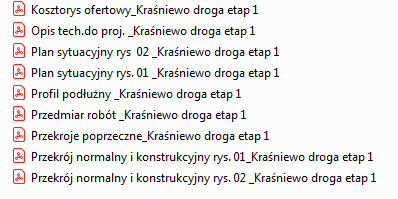 Dokumentacja projektowa _Kraśniewo droga etap 1I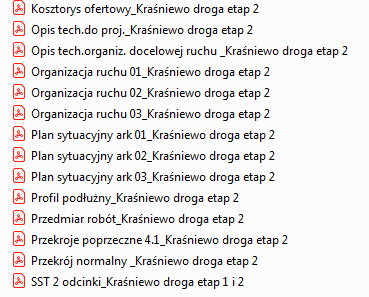 Dokumentacja projektowa _Kraśniewo chodnik etap 1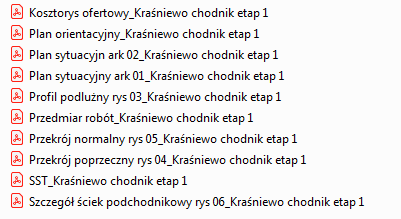 Zadanie 2 		Przebudowa drogi powiatowej Nr 2340Gna odcinku Nowy Staw-Brzózki dł. odcinka ok. 1,8km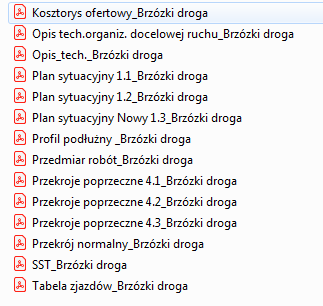 Rozdział INazwa oraz adres Zamawiającego – dotyczy Zadania 1, 2Powiat Malborkreprezentowany przez Zarząd Powiatu MalborskiegoWydział Infrastruktury i Inwestycji 		pokój 219Plac Słowiański  1782 – 200  Malborktel. 55 646 0 400,  fax. 55 272 34 62e-mail: starostwo@powiat.malbork.plGodziny urzędowania:		od poniedziałku do piątku w godzinach od 07.30 do 15.30Tryb udzielania zamówienia – dotyczy Zadania 1, 2W zakresie nieuregulowanym niniejszą specyfikacją mają zastosowanie przepisy Ustawy z dnia 29 stycznia 2004 r. – Prawo zamówień publicznych (tekst jednolity: Dz. U. z 2018r., poz. 1986 z późn. zm.) oraz wszystkie akty wykonawcze do tej ustawy.Postępowanie prowadzone jest w trybie przetargu nieograniczonego o wartości szacunkowej poniżej progów określonych w przepisach wydanych na podstawie art. 11 ust. 8 Prawo zamówień publicznych.Podstawa prawna wyboru trybu udzielenia zamówienia publicznego–art. 10 ust. 1 oraz art. 39 Prawo zamówień publicznych.Ustalenia ogólne dotyczące przedmiotu zamówienia:Przedmiotem niniejszego zamówienia nie jest zawarcie umowy ramowej.Zamawiający nie dopuszcza możliwości składania ofert wariantowych.Zamawiający nie przewiduje aukcji elektronicznej.Zamawiający przed wszczęciem postępowania nie przeprowadził dialogu technicznego.Zamawiający dopuszcza możliwość składania ofert częściowych. Wykonawca może złożyć ofertę na jedno lub dwa zadania.Zamawiający przewiduje możliwość udzielenia zamówień w trybie zamówienia z wolnej ręki, czyli po negocjacjach tylko z jednym wykonawcą, na podstawie art. 67 ust. 1, Prawa zamówień publicznych. Zamówienie zostanie udzielone na podstawie odrębnej umowy lub umów jeżeli Zamawiający będzie dysponował środkami finansowymi. Opis przedmiotu zamówienia – dotyczy Zadania 1, 2Przebudowa dróg powiatowych w powiecie malborskim w 2019r.Zadanie 1 	Przebudowa drogi powiatowej Nr 2904Gna odcinku Cisy - Kraśniewo dł. odcinka ok. 2,2 kmSzczegółowy zakres rzeczowy w/w robót budowlanych przedstawiony został w Rozdziale II.Podstawowe dane:Długość przebudowywanego odcinka ( droga i chodnik) 1,572km ( droga ) + 0,704km ( chodnik) - odcinek łącznie 2,276kmKlasa przebudowywanego odcinka drogi Z ( zbiorcza )W celu uzyskania danego efektu jest do wykonania:1. Nawierzchnia a. Warstwa wyrównawcza na istniejącej podbudowie z mieszanki mineralno asfaltowej.b. Warstwa ścieralna z mieszanki mineralno - bitumicznej grysowo asfaltowej.c. Warstwa wiążąca mineralno bitumiczna.2. Odwodnienie a. Odwodnienie zaprojektowano powierzchniowo do przyległych rowów przydrożnych powykonaniu ścięcia pobocza.b. Na nowych zjazdach zaprojektowano przepusty, a na istniejących zaprojektowano wykonanie ścianek czołowych z odmuleniem.c. Ścieki pod chodnikowe z elementów betonowych.d. Ścieki uliczne z kostki kamiennej nieregularnej.3. Pobocza Umocnieniu zostaną poddane istniejące pobocza poprzez ułożenie mieszanki z kruszywa naturalnego 0/30mm z domieszką 25% kruszywa łamanego po obu stronach drogi.4. Oznakowanie a. Malowanie przejścia dla pieszych oraz linii segregacyjnych na skrzyżowaniu.b. Montaż oznakowania pionowe.5. Dodatkowe elementy:a. Zatoki autobusowe: Wykonanie zatok autobusowych w obu kierunkach z nawierzchni z kostki brukowej betonowej.Wykonanie chodnika przy w/w zatokach autobusowych o nawierzchni z kostki brukowej.Wybudowanie azyli drogowych - sztucznych wysp wyposażonych w oznakowanie pionowe.b. Skrzyżowania: Przebudowa skrzyżowania do miejscowości Grobelno z drogą nr 2905G skanalizowanego z wybudowanymi wyspami rozdziału ruchu. c. Chodnik:Nawierzchnia chodnika z kostki brukowej betonowej.d. Zjazdy na posesje:Z nawierzchni bitumicznej bez obramowania z opornikiem betonowym - warstwa wiążąca i warstwa ścieralna.Z nawierzchni z kostki brukowej betonowej.Wykonanie remontu zjazdów w ciągu chodnika ( dostosowanie do wysokości ).Zadanie 2 	Przebudowa drogi powiatowej Nr 2340Gna odcinku Nowy Staw-Brzózki dł. odcinka ok. 1,8kmSzczegółowy zakres rzeczowy w/w robót budowlanych przedstawiony został w Rozdziale II.Podstawowe dane:1. Długość przebudowywanego odcinka drogi: 1,80km2. Klasa przebudowywanego odcinka drogi G ( główna )W celu uzyskania danego efektu należy wykonać:1. Nawierzchnia a. Uzyskanie szerokość konstrukcyjnej jezdni poprzez wykonanie poszerzenia drogi.b. Wykonanie wyrównania istniejącej podbudowy mieszanką mineralno - asfaltową wbudowaną mechanicznie.c. Wyprofilowanie masą bitumiczną istniejącej nawierzchni do spadków normatywnych.d. Ułożenie nawierzchni warstwy ścieralnej.e. Konstrukcja ułożonej nawierzchni ( tj. warstwa wiążąca i ścieralna ) 2. Odwodnienie a. Wykonanie studni rewizyjnych z kręgów betonowych.b. Wykonanie kanałów rurowych – rury z betonu żwirowego.c. Ścieki z prefabrykatów betonowych.d. Odwodnienie zaprojektowano powierzchniowe do przyległych rowów przydrożnych po wykonaniu ścięcia pobocza. 3. Pobocza Umocnieniu zostaną poddane istniejące pobocza poprzez ułożenie mieszanki z kruszywa naturalnego 0/30mm z domieszką 25% kruszywa łamanego 0/35,5.4. Oznakowanie a. Ustawienie znaków drogowych pionowych w celu poprawy docelowej organizacji ruchu przy drodze oraz w miejscu wybudowania zatok autobusowych wraz z chodnikiem oraz przy przejściu dla pieszych.b. Malowanie przejścia dla pieszych wyposażonego w oznakowanie pionowe aktywne jako nowoczesny system oznakowania.c. Azyle drogowe wyposażone w słupki przeszkodowe.5. Dodatkowe elementy:a. Zatoki autobusowe: Wykonanie zatok autobusowych w obu kierunkach z betonowej kostki brukowej wraz z budową chodnika w ilości z betonowej kostki brukowej.b. Skrzyżowania:Przebudowa skrzyżowania do miejscowości Mirowo z drogą nr 2340G skanalizowanego z wybudowanymi wyspami rozdziału ruchu. c. Azyle drogoweWybudowanie azyli drogowych - sztucznych wysp z kostki kamiennej, wyposażonych w oznakowanie pionowe jako nowoczesny system oznakowania przejść dla pieszych.d. Zjazdy na posesje:Wykonanie remontu przyległych zjazdów na parcele o nawierzchni bitumicznej bez obramowania z opornikiem betonowym - warstwa wiążąca i warstwa ścieralna.Wspólny Słownik Zamówień: 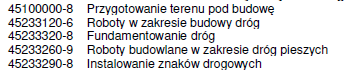 Wymagania dotyczące robót:Wszystkie prace winny być zrealizowane zgodnie z przepisami, obowiązującymi normami, warunkami technicznymi i sztuką budowlaną, przepisami bhp, ppoż., zgodnie z poleceniami ustanowionego przez Zamawiającego Inspektora Nadzoru.Roboty należy prowadzić zgodnie z wymogami dokumentacji określającej przedmiot zamówienia, specyfikacją techniczną wykonania i odbioru robót budowlanych, oraz wymaganiami niniejszej specyfikacji istotnych warunków zamówienia.Wymagania dotyczące materiałów:Użyte materiały i urządzenia winny być w pierwszym gatunku jakościowym i wymiarowym, posiadać odpowiednie dopuszczenia do stosowania w drogownictwie i zapewnić pełną trwałość eksploatacyjną.Wymagania stawiane Wykonawcy:Wykonawca jest odpowiedzialny za całokształt, w tym za przebieg oraz terminowe wykonanie zamówienia do czasu wygaśnięcia zobowiązań Wykonawcy wobec Zamawiającego. Wykonawca odpowiedzialny jest również za jakość, zgodność z warunkami technicznymi i normami jakościowymi określonymi dla potrzeb przedmiotu zamówienia.Zamawiający nie ponosi odpowiedzialności za szkody wyrządzone przez Wykonawcę podczas wykonania przedmiotu zamówienia.Wymagana jest należyta staranność przy realizacji zobowiązań umowy, rozumiana jako staranność profesjonalisty w działalności objętej przedmiotem niniejszego zamówienia.Ustalenia i decyzje dotyczące wykonania zamówienia uzgodnione będą przez Zamawiającego z ustanowionym przedstawicielem Wykonawcy. Dla zachowania formy ważności ustaleń i decyzji winny być one sporządzone w formie notatki służbowej oraz podpisane przez obie strony.Możliwość zatrudnienia podwykonawców:Wykonawca może powierzyć wykonanie część zamówienia podwykonawcy jednak kluczowa część zamówienia robót budowlanych tj. ułożenie nawierzchni ( tj. warstwy wiążącej i ścieralnej ) Wykonawca musi wykonać samodzielnie. Wykonawca zobowiązany jest do wskazania w swojej ofercie tej części zamówienia ( zakresu ), której wykonanie zamierza powierzyć podwykonawcom.Zmiana albo rezygnacja z podwykonawcy jeżeli dotyczy podmiotu, na którego zasoby wykonawca powoływał się, na zasadach określonych w art. 22a ust. 1 ustawy Pzp, w celu wykazania spełniania warunków udziału w postępowaniu Wykonawca jest obowiązany wykazać Zamawiającemu, że proponowany inny podwykonawca lub Wykonawca samodzielnie spełnia je w stopniu nie mniejszym niż podwykonawca, na którego zasoby Wykonawca powoływał się w trakcie postępowania o udzielenie zamówienia.Gdy powierzenie podwykonawcy wykonania części zamówienia na roboty budowlane następuje w trakcie jego realizacji, Wykonawca na żądanie Zamawiającego przedstawi oświadczenie, o którym mowa w art. 25a ust. 1 ustawy Pzp, lub oświadczenia lub dokumenty potwierdzające brak podstaw wykluczenia wobec tego podwykonawcy. Jeżeli Zamawiający stwierdzi, że wobec danego podwykonawcy zachodzą podstawy wykluczenia, Wykonawca obowiązany jest zastąpić tego podwykonawcę lub zrezygnować z powierzenia wykonania części zamówienia podwykonawcy.Przepisy pkt. 3.5.3 i 3.5.4 stosuje się wobec dalszych podwykonawców.Powierzenie wykonania części zamówienia podwykonawcom nie zwalnia Wykonawcy z odpowiedzialności za należyte wykonanie tego zamówienia.Wymagania Zamawiającego dotyczące zatrudnienia osób na umowę o pracę przez Wykonawcę lub podwykonawcę. W ramach przedmiotu świadczenia Zamawiający wskazuje następujące czynności, których realizacja musi następować w ramach umowy o pracę w rozumieniu przepisów ustawy z dnia 26.06.1974r. Kodeks pracy (t. j. Dz.U. z 2018 poz. 917, 1000, 1076, 1608, 1629 z późn. zm.): wykonywanie nawierzchni bitumicznych ( rozłożenie i zagęszczenie mieszanki bitumicznej).Wykonywanie prac objętych w/w zakresem zamówienia dotyczy prac osób fizycznych oraz operatorów sprzętu.Klauzula informacyjna z art. 13 RODO do zastosowania przez zamawiających w celu związanym z postępowaniem o udzielenie zamówienia publicznegoZgodnie z art. 13 ust. 1 i 2 rozporządzenia Parlamentu Europejskiego i Rady (UE) 2016/679 z dnia 27 kwietnia 2016 r. w sprawie ochrony osób fizycznych w związku z przetwarzaniem danych osobowych i w sprawie swobodnego przepływu takich danych oraz uchylenia dyrektywy 95/46/WE (ogólne rozporządzenie o ochronie danych) (Dz. Urz. UE L 119 z 04.05.2016, str. 1), dalej „RODO”, informuję, że: administratorem Pani/Pana danych osobowych jest Starosta Powiatu Malborskiego Dane kontaktowe – pkt. 1inspektorem ochrony danych osobowych w Powiecie Malborskim Starostwie Powiatowym w Malborku jest Paweł Szarmach adres email p.szarmach@powiat.malbork.pl Pani/Pana dane osobowe przetwarzane będą na podstawie art. 6 ust. 1 lit. c RODO w celu związanym z postępowaniem o udzielenie zamówienia publicznego o nazwie:Przebudowa dróg powiatowych w powiecie malborskim w 2019r.Zadanie 1 		Przebudowa drogi powiatowej Nr 2904G				na odcinku Cisy - Kraśniewo dł. odcinka ok. 2,2 kmZadanie 2 		Przebudowa drogi powiatowej Nr 2340G				na odcinku Nowy Staw-Brzózki dł. odcinka ok. 1,8kmprowadzonym w trybie przetargu nieograniczonegoodbiorcami Pani/Pana danych osobowych będą osoby lub podmioty, którym udostępniona zostanie dokumentacja postępowania w oparciu o art. 8 oraz art. 96 ust. 3 ustawy z dnia 29 stycznia 2004 r. – Prawo zamówień publicznych ( Dz. U. z 2018r. poz. 1986 z póź zm.), dalej „ustawa Pzp”.Pani/Pana dane osobowe będą przechowywane, zgodnie z art. 97 ust. 1 ustawy Pzp, przez okres 4 lat od dnia zakończenia postępowania o udzielenie zamówienia, a jeżeli czas trwania umowy przekracza 4 lata, okres przechowywania obejmuje cały czas trwania umowy;obowiązek podania przez Pani/Pana danych osobowych bezpośrednio Pani/Pana dotyczących jest wymogiem ustawowym określonym w przepisach ustawy Pzp, związanym z udziałem w postępowaniu o udzielenie zamówienia publicznego; konsekwencje niepodania określonych danych wynikają z ustawy Pzp;w odniesieniu do Pani/Pana danych osobowych decyzje nie będą podejmowane 
w sposób zautomatyzowany, stosowanie do art. 22 RODO;posiada Pani/Pan:na podstawie art. 15 RODO prawo dostępu do danych osobowych Pani/Pana dotyczących;na podstawie art. 16 RODO prawo do sprostowania Pani/Pana danych osobowych **;na podstawie art. 18 RODO prawo żądania od administratora ograniczenia przetwarzania danych osobowych z zastrzeżeniem przypadków, o których mowa 
w art. 18 ust. 2 RODO ***;  prawo do wniesienia skargi do Prezesa Urzędu Ochrony Danych Osobowych, gdy uzna Pani/Pan, że przetwarzanie danych osobowych Pani/Pana dotyczących narusza przepisy RODO;nie przysługuje Pani/Panu:w związku z art. 17 ust. 3 lit. b, d lub e RODO prawo do usunięcia danych osobowych;prawo do przenoszenia danych osobowych, o którym mowa w art. 20 RODO;na podstawie art. 21 RODO prawo sprzeciwu, wobec przetwarzania danych osobowych, gdyż podstawą prawną przetwarzania Pani/Pana danych osobowych jest art. 6 ust. 1 lit. c RODO.*Wyjaśnienie: informacja w tym zakresie jest wymagana, jeżeli w odniesieniu do danego administratora lub podmiotu przetwarzającego istnieje obowiązek wyznaczenia inspektora ochrony danych osobowych.** Wyjaśnienie: skorzystanie z prawa do sprostowania nie może skutkować zmianą wyniku postępowania o udzielenie zamówienia publicznego ani zmianą postanowień umowy w zakresie niezgodnym z ustawą Pzp oraz nie może naruszać integralności protokołu oraz jego załączników.*** Wyjaśnienie: prawo do ograniczenia przetwarzania nie ma zastosowania w odniesieniu do przechowywania, w celu zapewnienia korzystania ze środków ochrony prawnej lub w celu ochrony praw innej osoby fizycznej lub prawnej, lub z uwagi na ważne względy interesu publicznego Unii Europejskiej lub państwa członkowskiego.Termin wykonania zamówienia – dotyczy Zadania 1, 2Strony ustalają, że Przedmiot Umowy zostanie zrealizowany w terminie do dnia    30.10.2019 r.Za termin zrealizowania Przedmiotu Umowy uznaje się całkowite wykonanie wszystkich robót budowlanych objętych Przedmiotem Umowy wraz ze złożeniem Zamawiającemu kompletnej zaakceptowanej uprzednio przez Nadzór Inwestorski dokumentacji odbiorowej i pisemnym zgłoszeniem przez Wykonawcę gotowości do przeprowadzenia odbioru końcowego robót. Termin przekazania terenu budowy Wykonawcy zostanie wyznaczony przez Zamawiającego nie później niż 14 dni od dnia podpisania Umowy.Wykonawca rozpocznie Roboty nie później niż 7 dni od dnia protokolarnego przejęcia od Zamawiającego placu budowy.Szczegółowe terminy wykonania poszczególnych etapów robót oraz ich zaawansowanie kosztowe określa Harmonogram rzeczowo-finansowy realizacji robót, który Wykonawca przedłoży Zamawiającemu w terminie 7 dni od dnia zawarcia niniejszej Umowy. Harmonogram rzeczowo-finansowy stanowił będzie integralną część niniejszej Umowy.Warunki udziału w postępowaniu – dotyczy Zadania 1, 2O udzielenie zamówienia mogą ubiegać się Wykonawcy, którzy spełniają warunki, o których mowa w art. 22 ust. 1 ustawy Pzp i którzy wykażą ich spełnianie na poziomie wymaganym przez Zamawiającego zgodnie z opisem zamieszczonym w Rozdziale I pkt 3 SIWZ, oraz niepodlegający wykluczeniu z powodu niespełniania warunków, o których mowa w art. 24 ust 1 i ust. 5 ustawy Pzp.O udzielenie zamówienia mogą ubiegać się Wykonawcy, którzy spełniają warunki     dotyczące:Kompetencji lub uprawnień do prowadzenia określonej działalności zawodowej, oile wynika to z odrębnych przepisów:Zamawiający nie dokonuje opisu sposobu spełniania warunku.Sytuacji ekonomicznej lub finansowej:Wykonawca musi przedstawić informację z banku lub spółdzielczej kasy oszczędnościowo – kredytowej potwierdzającą wysokość posiadanych środków finansowych lub / i przyznaną zdolność kredytową ( linię kredytową, linię gwarancyjną itp. ) Wykonawcy, wystarczającą do zrealizowania zamówienia, wystawioną nie wcześniej niż 1 miesiące przed upływem terminu składania ofert. Posiadany dostęp do środków finansowych lub / i przyznana zdolność kredytowa ( linia kredytowa, linia gwarancyjna itp. ) musi być w wysokości nie mniej niż: Zadanie 1 			1.500.000,00złSłownie: 			jeden milion pięćset tysięcy złotychZadanie 2			2.100.000,00złSłownie: 			dwa miliony sto tysięcy złotychWykonawcy wspólnie ubiegający się o udzielenie zamówienia publicznego dla spełnienia w/w warunku mogą łączyć środki finansowe lub / i przyznaną zdolność kredytową.Jeżeli z uzasadnionej przyczyny Wykonawca nie może złożyć wymaganych przez Zamawiającego dokumentów, o których mowa w ust. 5.2.3, Zamawiający dopuszcza złożenie przez Wykonawcę innych dokumentów, o których mowa w art. 26 ust. 2c ustawy z dnia 29 stycznia 2004 r. – Prawo zamówień publicznych, zwanej dalej „ustawą”.Zdolności technicznej lub zawodowej.Wykonawca musi przedstawić wykaz robót budowlanych. Wykonawca spełni warunek jeżeli wykaże, że wykonał w okresie ostatnich 5 lat przed upływem terminu składania ofert, a jeżeli okres prowadzenia działalności jest krótszy – w tym okresie, wraz z podaniem ich rodzaju, wartości, daty, miejsca wykonania i podmiotów, na rzecz których roboty te zostały wykonane, z załączeniem dowodów określających czy te roboty budowlane zostały wykonane należycie, w szczególności informacji o tym czy roboty zostały wykonane zgodnie z przepisami prawa budowlanego i prawidłowo ukończone, przy czym dowodami, o których mowa, są referencje bądź inne dokumenty wystawione przez podmiot, na rzecz którego roboty budowlane były wykonywane, a jeżeli z uzasadnionej przyczyny o obiektywnym charakterze wykonawca nie jest w stanie uzyskać tych dokumentów – inne dokumenty. Wykonawcy winni udokumentować TYLKO realizację robót budowlanych w zakresie:Zadanie 1Wykonanie nawierzchni z mieszanki mineralno – bitumicznej o powierzchni nie mniejszej niż 5.000m2 - klasa drogi minimum – Z.Ułożenie nawierzchni z kostki brukowej o powierzchni nie mniejszej niż 2.000m2. Wykonane roboty budowlane należy potwierdzić w sposób jednoznaczny, nie budzący wątpliwości ( ilości można łączyć ).Zadanie 2Wykonanie nawierzchni z mieszanki mineralno – bitumicznej o powierzchni nie mniejszej niż 13.000m2 - klasa drogi minimum – G.Ułożenie nawierzchni z kostki brukowej o powierzchni nie mniejszej niż 600m2. Wykonane roboty budowlane należy potwierdzić w sposób jednoznaczny, nie budzący wątpliwości ( ilości można łączyć ).Wykonawca musi wykazać że będzie dysponował osobami, które będą uczestniczyć w wykonaniu zamówienia spełniającymi wymienione poniżej wymagania.Wymaga się, dysponowania:minimum jedną osobą na stanowisku kierownika budowy, posiadającą uprawnienia budowlane do kierowania robotami budowlanymi w specjalności drogowej bez ograniczeń lub odpowiadające im ważne uprawnienia budowlane wydane w świetle wcześniej obowiązujących przepisów prawa, posiadającą co najmniej trzyletnie doświadczenie (licząc od dnia uzyskania uprawnień) w pracy na stanowisku kierownika budowy robót drogowych, która kierowała minimum jedną inwestycją drogową o wartości nie mniej niż: Zadanie 1 			1.500.000,00złSłownie: 				jeden milion pięćset tysięcy złotychZadanie 2 			2.100.000,00złSłownie:				dwa miliony sto tysięcy złotychsprawowaną w ciągu ostatnich 5 lat. Wymagane w tym punkcie okresy doświadczenia zawodowego, należy liczyć do upływu terminu składania ofert.Ocena spełniania warunków udziału w postępowaniu zostanie dokonana na podstawie dokumentów i oświadczeń złożonych przez wykonawcę, na zasadzie SPEŁNIA/NIE SPEŁNIA.Zamawiający może, na każdym etapie postępowania uznać, że Wykonawca nie posiada wymaganych zdolności, jeżeli zaangażowanie zasobów technicznych lub zawodowych Wykonawcy w inne przedsięwzięcia gospodarcze Wykonawcy może mieć negatywny wpływ na realizację zamówienia.Jeżeli jest to niezbędne do zapewnienia odpowiedniego przebiegu postępowania o udzielenie zamówienia, Zamawiający może na każdym etapie postępowania wezwać Wykonawców do złożenia wszystkich lub niektórych oświadczeń lub dokumentów potwierdzających, że nie podlegają wykluczeniu lub spełniają warunki udziału w postępowaniu, a jeżeli zachodzą uzasadnione podstawy do uznania, że złożone uprzednio oświadczenia lub dokumenty nie są już aktualne, do złożenia aktualnych oświadczeń lub dokumentów. Podstawy wykluczenia – dotyczy Zadania 1, 2Z postępowania o udzielenie zamówienia publicznego wyklucza się Wykonawców w okolicznościach, o których mowa w art. 24 ust. 1 i 5 ustawy Pzp.Zamawiający przewiduje fakultatywne wykluczenie Wykonawcy:na podstawie art. 24 ust. 5 pkt. 1 ustawy Pzpna podstawie art. 24 ust. 5 pkt. 8 ustawy Pzp.Zamawiający może wykluczyć Wykonawcę na każdym etapie postępowania o udzielenie zamówienia art. 24 ust. 12 ustawy Pzp.Wykonawca, który podlega wykluczeniu na podstawie art. 24 ust. 1 pkt 13 i 14 oraz 16-20 i ust. 5 pkt. 1 i 8 ustawy Pzp, może przedstawić dowody na to, że podjęte przez niego środki są wystarczające do wykazania jego rzetelności, w szczególności udowodnić naprawienie szkody wyrządzonej przestępstwem lub przestępstwem skarbowym, zadośćuczynienie pieniężne za doznaną krzywdę lub naprawienie szkody, wyczerpujące wyjaśnienie stanu faktycznego oraz współpracę z organami ścigania oraz podjęcie konkretnych środków technicznych, organizacyjnych i kadrowych, które są odpowiednie dla zapobiegania dalszym przestępstwom lub przestępstwom skarbowym lub nieprawidłowemu postępowaniu wykonawcy. Przepisu zdania pierwszego nie stosuje się, jeżeli wobec wykonawcy, będącego podmiotem zbiorowym, orzeczono prawomocnym wyrokiem sądu zakaz ubiegania się o udzielenie zamówienia oraz nie upłynął określony w tym wyroku okres obowiązywania tego zakazu.Wykaz oświadczeń lub dokumentów, potwierdzających spełnienie warunków udziału w postępowaniu oraz brak podstaw wykluczenia – dotyczy Zadania 1, 2Wykaz oświadczeń w celu wstępnego potwierdzenia, że wykonawca nie podlega wykluczeniu oraz spełnia warunki udziału w postępowaniu ( pkt. 5.1 i 5.2 niniejszej SIWZ):aktualne na dzień składania ofert oświadczenie o niepodleganiu wykluczeniuaktualne na dzień składania ofert oświadczenie o spełnianiu warunków udziału w postepowaniu, zgodne z załączonymi wzorami.Oświadczenia, o jakich mowa wyżej Wykonawca zobowiązany jest złożyć w formie pisemnej wraz z ofertą.W przypadku wspólnego ubiegania się o zamówienie przez Wykonawców, oświadczenie składa każdy z Wykonawców wspólnie ubiegających się o zamówienie. Dokumenty te potwierdzają spełnianie warunków udziału w postępowaniu oraz brak podstaw wykluczenia w zakresie, w którym każdy z Wykonawców wykazuje spełnianie warunków udziału w postępowaniu oraz brak podstaw wykluczenia.UWAGA: Wykonawca w terminie 3 dni od dnia zamieszczenia na stronie internetowej informacji, o której mowa w art. 86 ust. 5 ustawy Pzp, przekazuje Zamawiającemu oświadczenie o przynależności lub braku przynależności do tej samej grupy kapitałowej, o treści zgodnej z załączonym wzorem.Wraz ze złożeniem oświadczenia, Wykonawca może przedstawić dowody, że powiązania z innym Wykonawcą nie prowadzą do zakłócenia konkurencji w postępowaniu o udzielenie zamówienia. Oświadczenia nie należy składać wraz z ofertą.W przypadku Wykonawców wspólnie ubiegających się o zamówienie powyższy dokument składa każdy z partnerów konsorcjum/ członków spółki cywilnej oddzielnie w imieniu swojej firmy.Po badaniu ofert pod kątem spełniania przesłanek odrzucenia oraz po wstępnej weryfikacji oświadczeń dotyczących spełniania warunków (art. 22 ust. 1 ustawy Pzp) oraz braku podstaw do wykluczenia (art. 25 ust. 1 ustawy Pzp), Wykonawca na wezwanie Zamawiającego na podstawie art. 26 ust. 2 ustawy Pzp składa następujące dokumenty:Informację z banku lub spółdzielczej kasy oszczędnościowo – kredytowej potwierdzającą wysokość posiadanych środków finansowych lub / i przyznaną zdolność kredytową ( linię kredytową, linię gwarancyjną itp. ) Wykonawcy, wystarczającą do zrealizowania zamówienia, wystawioną nie wcześniej niż 1 miesiące przed upływem terminu składania ofert. Posiadany dostęp do środków finansowych lub / i przyznana zdolność kredytowa ( linia kredytowa, linia gwarancyjna itp. ) musi być w wysokości nie mniej niż: Zadanie 1 			1.500.000,00złSłownie: 			jeden milion pięćset tysięcy złotychZadanie 2 			2.100.000,00złSłownie: 			dwa miliony sto tysięcy złotychWykonawcy wspólnie ubiegający się o udzielenie zamówienia publicznego dla spełnienia w/w warunku mogą łączyć środki finansowe lub / i przyznaną zdolność kredytową.Jeżeli z uzasadnionej przyczyny Wykonawca nie może złożyć wymaganych przez Zamawiającego dokumentów, o których mowa w ust. 5.2.2, Zamawiający dopuszcza złożenie przez Wykonawcę innych dokumentów, o których mowa w art. 26 ust. 2c ustawy z dnia 29 stycznia 2004 r. – Prawo zamówień publicznych, zwanej dalej „ustawą”.Odpis z właściwego rejestru lub z centralnej ewidencji informacji o działalności gospodarczej, jeżeli odrębne przepisy wymagają wpisu do rejestru lub ewidencji, w celu potwierdzenia braku podstaw wykluczenia w oparciu o art. 24 ust.5 pkt. 1 ustawy Pzp.Zaświadczenie właściwego naczelnika urzędu skarbowego potwierdzające, że Wykonawca nie zalega z opłacaniem podatków wystawionego nie wcześniej niż 3 miesiące przed upływem terminu składania ofert albo wniosków o dopuszczenie do udziału w postępowaniu, lub innego dokumentu potwierdzającego, że wykonawca zawarł porozumienie z właściwym organem podatkowym w sprawie spłat tych należności wraz z ewentualnymi odsetkami lub grzywnami, w szczególności uzyskał przewidziane prawem zwolnienie, odroczenie lub rozłożenie na raty zaległych płatności lub wstrzymanie w całości wykonania decyzji właściwego organu, w celu potwierdzenia braku podstaw wykluczenia w oparciu o art. 24 ust.5 pkt. 8 ustawy Pzp.Zaświadczenie właściwej terenowej jednostki organizacyjnej Zakładu Ubezpieczeń Społecznych lub Kasy Rolniczego Ubezpieczenia Społecznego albo innego dokumentu potwierdzającego, że wykonawca nie zalega z opłaceniem składek na ubezpieczenia społeczne lub zdrowotne, wystawionego nie wcześniej niż 3 miesiące przed upływem terminu składania ofert lub innego dokumentu potwierdzającego, że wykonawca zawarł porozumienie z właściwym organem w sprawie spłat tych należności wraz z ewentualnymi odsetkami lub grzywnami, w szczególności uzyskał przewidziane prawem zwolnienie, odroczenie lub rozłożenie na raty zaległych płatności lub wstrzymanie w całości wykonania decyzji właściwego organu, w celu potwierdzenia braku podstaw wykluczenia w oparciu o art. 24 ust.5 pkt. 8 ustawy Pzp.Wykaz dokumentów i oświadczeń, które Wykonawca składa w postępowaniu na wezwanie Zamawiającego na potwierdzenie okoliczności, o których mowa w art. 25 ustawy Pzp i punktu 5.2 niniejszej SIWZ w celu potwierdzenia spełniania przez wykonawcę warunków udziału w postępowaniu, dotyczących:Zdolności technicznej lub zawodowej – Zamawiający żąda następujących dokumentów: Wykazu robót budowlanych, wykonanych nie wcześniej niż w okresie ostatnich 5 lat przed upływem terminu składania ofert, a jeżeli okres prowadzenia działalności jest krótszy – w tym okresie, wraz z podaniem ich rodzaju i wartości, daty i miejsca wykonania i podmiotów na rzecz których roboty te zostały wykonane z załączeniem dowodów określających czy te roboty budowlane zostały wykonane należycie, w szczególności informacji o tym, czy roboty zostały wykonane zgodnie z przepisami prawa budowlanego i prawidłowo ukończone, przy czym dowodami, o których mowa, są referencje bądź inne dokumenty wystawione przez podmiot na rzecz którego roboty budowlane były wykonywane, a jeżeli z uzasadnionej przyczyny o obiektywnym charakterze wykonawca nie jest w stanie uzyskać tych dokumentów – inne dokumenty, o treści zgodnej z załącznikiem „Wykaz robót budowlanych”. Jeżeli wykaz, oświadczenia lub inne złożone przez Wykonawcę dokumenty budzą wątpliwości Zamawiającego, może on zwrócić się bezpośrednio do właściwego podmiotu, na rzecz którego roboty budowlane były wykonane o dodatkowe informacje lub dokumenty w tym zakresie. W przypadku Wykonawców wspólnie ubiegających się o zamówienie warunek ten należy spełnić łącznie. Wykonawca może w celu potwierdzenia spełniania warunku udziału w postępowaniu, w stosownych sytuacjach oraz w odniesieniu do konkretnego zamówienia lub jego części, polegać na zdolnościach technicznych lub zawodowych lub sytuacji finansowej lub ekonomicznej innych podmiotów, niezależnie od charakteru prawnego łączących go z nim stosunków prawnych. Wykonawca w takiej sytuacji musi udowodnić Zamawiającemu, że realizując zamówienie będzie dysponował niezbędnymi zasobami tych podmiotów, w szczególności przedstawiając zobowiązanie tych podmiotów do oddania mu do dyspozycji niezbędnych zasobów na potrzeby realizacji zamówienia Zamawiający, ocenia, czy udostępniane Wykonawcy przez inne podmioty zdolności techniczne lub zawodowe lub ich sytuacja finansowa lub ekonomiczna pozwalają na wykazanie przez Wykonawcę spełniania warunków udziału w postępowaniu, oraz bada, czy nie zachodzą wobec tego podmiotu podstawy wykluczenia o których mowa w art. 24 ust. 1 pkt. 13- 22 i ust. 5 ustawy Pzp.W odniesieniu do warunków dotyczących wykształcenia, kwalifikacji zawodowych lub doświadczenia, wykonawcy mogą polegać na zdolnościach innych podmiotów, jeśli podmioty te zrealizują roboty budowlane do realizacji których, te zdolności  są  wymagane, Jeżeli zdolności techniczne lub zawodowe lub sytuacja ekonomiczna lub finansowa podmiotu udostępniającego zasoby, nie potwierdzają spełnienia przez Wykonawcę warunków udziału w postępowaniu, lub zachodzą wobec tych podmiotów podstawy wykluczenia, Zamawiający żąda, aby Wykonawca, w terminie określonym przez Zamawiającego: zastąpił ten podmiot innym podmiotem, lub podmiotami lub, zobowiązał się do osobistego wykonania odpowiedniej części zamówienia, jeżeli wykaże zdolności techniczne lub zawodowe lub sytuację finansową lub ekonomiczną.W celu oceny, czy Wykonawca polegając na zdolnościach lub sytuacji innych podmiotów na zasadach określonych w art. 22a ustawy Pzp będzie dysponował niezbędnymi zasobami w stopniu umożliwiającym należyte wykonanie zamówienia publicznego oraz oceny, czy stosunek łączący wykonawcę z tymi podmiotami gwarantuje rzeczywisty dostęp do ich zasobów, Zamawiający może żądać dokumentów, które określają w szczególności:zakres dostępnych wykonawcy zasobów innego podmiotu,sposób wykorzystania zasobów innego podmiotu przez Wykonawcę przy wykonywaniu zamówienia publicznego,zakres i okres udziału innego podmiotu przy wykonywaniu zamówienia publicznegoczy podmiot na zdolnościach którego Wykonawca polega w odniesieniu do warunków udziału w postępowaniudotyczących wykształcenia, kwalifikacji zawodowych lub doświadczenia, zrealizuje roboty budowlane lub usługi, których wskazane zdolności dotyczą.W przypadku polegania na zdolnościach lub sytuacji innych podmiotów na zasadach określonych w art. 22a ustawy Pzp, Zamawiający żąda, aby Wykonawca do oferty dołączył oświadczenie dotyczące podmiotów, na zasoby których powołuje się w zakresie wskazanym przez Zamawiającego w ogłoszeniu o zamówieniu oraz w pkt. 7.1. Informacje zawarte w oświadczeniu stanowią wstępne potwierdzenie, że podmiot udostępniający zasoby nie podlega wykluczeniu oraz spełnia warunki udziału w postępowaniu.Wykonawcy składający ofertę wspólną:Wykonawcy składający ofertę wspólną ustanawiają pełnomocnika do reprezentowania ich w postępowaniu albo do reprezentowania ich w postępowaniu i zawarcia umowy.Pełnomocnictwo powinno jednoznacznie wynikać z umowy lub innej czynności prawnej.Pełnomocnictwo musi być złożone w oryginale lub kopii poświadczonej za zgodność z oryginałem.Pełnomocnik pozostaje w kontakcie z Zamawiającym w toku postępowania i do niego Zamawiający kieruje informacje, korespondencję, itp.Wspólnicy spółki cywilnej są traktowani jak Wykonawcy składający ofertę wspólną i mają do nich zastosowanie w/w zasady.Wykonawcy mają dołączyć do oferty następujące dokumenty:Formularz oferty, o treści zgodnej z załączonym wzorem.Kosztorys ofertowy, o treści zgodnej z załączonym wzorem.Dowód wniesienia wadium.Pełnomocnictwo złożone w oryginale lub w kopii poświadczonej za zgodność z oryginałem dla podmiotów wspólnie ubiegających się o zamówienie lub podmiotów w imieniu których pełnomocnicy nie wymienieni w dokumentach rejestrowych firmy składają oferty.Wykonawcy zagraniczni. Jeżeli Wykonawca ma siedzibę lub miejsce zamieszkania poza terytorium Rzeczypospolitej Polskiej, zamiast dokumentów:o których mowa w pkt. 7.2.2 składa dokument lub dokumenty wystawione w kraju, w którym Wykonawca ma siedzibę lub miejsce zamieszkania potwierdzające, że nie otwarto jego likwidacji ani nie ogłoszono upadłości. Dokument powinien być wystawiony nie wcześniej niż 6 miesięcy przed upływem terminu składania ofert.o których mowa w pkt. 7.2.3 - 4 składa dokument lub dokumenty wystawione w kraju, w którym Wykonawca ma siedzibę lub miejsce zamieszkania potwierdzające, że nie zalega z opłaceniem podatków, opłat, składek na ubezpieczenie społeczne lub zdrowotne albo zawarł porozumienie z właściwym organem w sprawie spłat tych należności wraz z ewentualnymi odsetkami lub grzywnami, w szczególności uzyskał przewidziane prawem zwolnienie, odroczenie lub rozłożenie na raty zaległych płatności lub wstrzymanie w całości wykonania decyzji właściwego organu. Dokument powinien być wystawiony nie wcześniej niż 3 miesiące przed upływem terminu składania ofert.Jeżeli w kraju, w którym wykonawca ma siedzibę lub miejsce zamieszkania ma osoba, której dokument dotyczy, nie wydaje się dokumentów o których mowa powyżej, zastępuje się je dokumentem zawierającym odpowiednio oświadczenie Wykonawcy, ze wskazaniem osoby albo osób uprawnionych do jego reprezentacji, lub oświadczenie osoby, której dokument miał dotyczyć, złożone przed notariuszem lub przed organem sądowym albo organem samorządu zawodowego lub gospodarczego właściwym ze względu na siedzibę lub miejsce zamieszkania Wykonawcy lub miejsce zamieszkania tej osoby zastrzeżeniem terminów, o których mowa powyżej.Informacje o sposobie porozumiewania się Zamawiającego z Wykonawcami oraz przekazywania oświadczeń lub dokumentów, a także wskazanie osób uprawnionych do porozumiewania się z Wykonawcami – dotyczy Zadania 1, 2Zasady i formy przekazywania oświadczeń, wniosków i innych:Wszelkie oświadczenia, wnioski, zawiadomienia, informacje itp. (wszelka korespondencja ) Zamawiający i Wykonawcy przekazują pisemnie, faksem lub drogą elektroniczną ( pocztą elektroniczną ) na adres podany w pkt. 1 niniejszej specyfikacji.Każda ze stron niezwłocznie potwierdza fakt otrzymania oświadczeń, wniosków, zawiadomień oraz innych informacji przekazanych za pomocą faksu lub pocztą elektroniczną.Wyjaśnienie treści specyfikacji istotnych warunków zamówienia.Wykonawca może zwrócić się do Zamawiającego o wyjaśnienie treści niniejszej specyfikacji. Zamawiający jest obowiązany udzielić wyjaśnień niezwłocznie, jednak nie później niż: na 2 dni przed upływem terminu składania ofert – pod warunkiem że wniosek o wyjaśnienie treści specyfikacji istotnych warunków zamówienia wpłynął do Zamawiającego nie później niż do końca dnia, w którym upływa połowa wyznaczonego terminu składania ofert.Jeżeli wniosek o wyjaśnienie treści niniejszej specyfikacji wpłynął po upływie terminu składania wniosku, o którym mowa w pkt. 8.2.1 Zamawiający może udzielić wyjaśnień albo pozostawić bez rozpatrzenia.Przedłużenie terminu składania ofert nie wpływa na bieg terminu składania wniosku o wyjaśnienie treści niniejszej specyfikacji.Treść zapytań wraz z wyjaśnieniami Zamawiający przekazuje Wykonawcom, którym przekazał specyfikację istotnych warunków zamówienia, bez ujawnienia źródła zapytania oraz umieszcza informacje na stronie internetowej bip.powiat.malbork.pl oraz zamieszcza informacje na tablicy ogłoszeń Starostwa Powiatowego w Malborku.Zmiana treści Specyfikacji Istotnych Warunków Zamówienia.W uzasadnionych przypadkach Zamawiający może przed upływem terminu składania ofert zmienić treść specyfikacji istotnych warunków zamówienia. Dokonaną zmianę specyfikacji Zamawiający udostępnia na stronie internetowej bip.powiat.malbork.pl.Wszelkie modyfikacje, uzupełniania i ustalenia oraz zmiany, w tym zmiany terminów, jak również pytania Wykonawców wraz z wyjaśnieniami stają się integralną częścią niniejszej specyfikacji i będą wiążące przy składaniu ofert. Wszelkie prawa i zobowiązania Wykonawcy odnośnie do wcześniej ustalonych terminów będą podlegały nowemu terminowi.Jeżeli wprowadzona zmiana treści niniejszej specyfikacji prowadzi do zmiany treści ogłoszenia, Zamawiający zamieści w Biuletynie Zamówień Publicznych „ ogłoszenie o zmianie ogłoszenia zamieszczonego w Biuletynie Zamówień Publicznych”.Niezwłocznie po zamieszczeniu w Biuletynie Zamówień Publicznych „ogłoszenia o zmianie ogłoszenia zamieszczonego w Biuletynie Zamówień Publicznych” Zamawiający przekaże informacje wszystkim Wykonawcom, udostępni ją na stronie internetowej bip.powiat.malbork.pl.Jeżeli w wyniku zmiany treści specyfikacji istotnych warunków zamówienia nieprowadzącej do zmiany treści ogłoszenia o zamówieniu będzie niezbędny dodatkowy czas na wprowadzenie zmian w ofertach, Zamawiający przedłuży termin składania ofert. Poinformuje o tym wykonawców, którym przekazał specyfikację istotnych warunków zamówienia, oraz zamieści informację na stronie internetowej bip.powiat.malbork.pl.Osobami uprawnionymi do kontaktów z Wykonawcami są:Karol Gumprecht			Dyrektor Wydziału Infrastruktury i InwestycjiMałgorzata Serzysko 		Inspektor Wydziału Infrastruktury i InwestycjiDane kontaktowe zawarte są w pkt. 1 niniejszej specyfikacji.Wymagania dotyczące wadium – dotyczy Zadania 1, 2Zamawiający wymaga wniesienia wadium: w wysokości:Zadanie 1 		38.000,00złSłownie: 		trzydzieści osiem tysięcy złotychZadanie 2 		51.000,00złSłownie: 		pięćdziesiąt jeden tysięcy złotychWadium może być wnoszone w jednej lub kilku następujących formach:w pieniądzu – tylko przelewem na rachunek bankowy Zamawiającego, w poręczeniach bankowych lub poręczeniach spółdzielczej kasy oszczędnościowo-kredytowej, z tym, że poręczenie kasy jest zawsze poręczeniem pieniężnym,w gwarancjach bankowych,w gwarancjach ubezpieczeniowych,w poręczeniach udzielanych przez podmioty, o których mowa w art. 6b ust. 5 pkt. 2 ustawy z dnia 9 listopada 2000 r. o utworzeniu Polskiej Agencji Rozwoju Przedsiębiorczości ( Dz. U. z 2018 r.  poz. 110, 650, 1000, 1669).Wadium wnoszone w pieniądzu wpłaca się przelewem na rachunek bankowy Zamawiającego - numer rachunku: 15  1160 2202 0000 0002 5858 5462 z adnotacją: Wadium – przebudowa dróg powiatowych w 2019r – zadanie nr 1Wadium – przebudowa dróg powiatowych w 2019r – zadanie nr 2Wadium należy wnieść przed upływem terminu składania ofertJeżeli wadium zostanie wniesione w pieniądzu przelewem Wykonawca dołącza do oferty kserokopię wpłaty wadium z potwierdzeniem dokonanego przelewu.Wadium wniesione w formie gwarancji ubezpieczeniowej należy dołączyć w formie oryginału do oferty.Zamawiający zwróci wadium wszystkim Wykonawcom niezwłocznie po wyborze oferty najkorzystniejszej lub unieważnieniu postępowania, z wyjątkiem Wykonawcy, którego oferta została wybrana jako najkorzystniejsza, z zastrzeżeniem art. 46 ust. 4a. Prawa zamówień publicznych.Wykonawcy, którego oferta została wybrana jako najkorzystniejsza, Zamawiający zwróci wadium niezwłocznie po zawarciu umowy w sprawie zamówienia publicznego oraz wniesieniu zabezpieczenia należytego wykonania umowy.Zamawiający zwróci niezwłocznie wadium, na wniosek Wykonawcy, który wycofał ofertę przed upływem terminu składania ofert.Zamawiający żąda ponownego wniesienia wadium przez Wykonawcę, któremu zwrócono wadium na podstawie art. 46 ust. 1 Prawo zamówień publicznych, jeżeli w wyniku rozstrzygnięcia odwołania jego oferta została wybrana jako najkorzystniejsza. Wykonawca wniesie wadium w terminie określonym przez Zamawiającego.Jeżeli wadium wniesiono w formie pieniężnej – przelewem na konto Zamawiającego, zostaną zwrócone wraz z odsetkami wynikającymi z umowy rachunku bankowego, na którym było ono przechowywane, pomniejszone o koszty prowadzenia rachunku bankowego oraz prowizji bankowej za przelew pieniędzy na rachunek bankowy wskazany przez Wykonawcę.Zamawiający zatrzymuje wadium wraz z odsetkami, jeżeli Wykonawca w odpowiedzi na wezwanie, o którym mowa w art. 26 ust. 3 i 3a ustawy Pzp, z przyczyn leżących po jego stronie, nie złożył oświadczeń lub dokumentów potwierdzających okoliczności, o których mowa w art. 25 ust. 1 ustawy Pzp, oświadczenia, o którym mowa w art. 25a ust. 1 ustawy Pzp, pełnomocnictw lub nie wyraził zgody na poprawienie omyłki, o której mowa w art. 87 ust. 2 pkt 3 ustawy Pzp, co spowodowało brak możliwości wybrania oferty złożonej przez wykonawcę jako najkorzystniejszej.Zamawiający zatrzymuje wadium wraz z odsetkami, jeżeli Wykonawca, którego oferta została wybrana:odmówił podpisania umowy w sprawie zamówienia publicznego na warunkach określonych w ofercie,nie wniósł wymaganego zabezpieczenia należytego wykonania umowy,zawarcie umowy w sprawie zamówienia publicznego stało się niemożliwe z przyczyn leżących po stronie Wykonawcy.W zakresie wadium obowiązują uregulowania ustawy Pzp.Termin związania oferty – dotyczy Zadania 1, 2Bieg terminu związania ofertą rozpoczyna się wraz z upływem terminu składania ofert.Wykonawca pozostaje związany ofertą przez okres 30 dni.Zamawiający może tylko raz, co najmniej na 3 dni przed upływem terminu związania ofertą, zwrócić się do Wykonawców o wyrażenie zgody na przedłużenie tego terminu o oznaczony okres, nie dłuższy jednak niż 60 dni. Przedłużenie terminu związania ofertą jest dopuszczalne tylko z jednoczesnym przedłużeniem okresu ważności wadium albo, jeżeli nie jest to możliwe, z wniesieniem nowego wadium na przedłużony okres związania ofertą.Opis sposobu przygotowania oferty – dotyczy Zadania 1, 2Oferta zostanie sporządzona zgodnie z treścią formularza „Oferta” stanowiącego załącznik nr 1 do niniejszej SIWZ.Formularz „Oferty” wraz ze stanowiącymi jego integralną część załącznikami oraz wszystkimi wymaganymi dokumentami zostaną sporządzone przez Wykonawcę zgodnie z treścią postanowień niniejszej specyfikacji.Każdy Wykonawca złoży tylko jedną ofertę, sam lub jako reprezentant spółki, zawierającą jedną, jednoznacznie opisaną propozycję. Złożenie większej liczby ofert spowoduje odrzucenie wszystkich ofert złożonych przez Wykonawcę.Oferta będzie napisana w języku polskim, na maszynie do pisania, komputerze lub ręcznie długopisem lub nieścieralnym atramentem.Zamawiający żąda złożenia dokumentów w oryginale lub kserokopii poświadczonej za zgodność z oryginałem (każda strona) przez Wykonawcę lub jego pełnomocnika.Jeżeli któryś z wymaganych dokumentów składanych przez Wykonawcę jest sporządzony w języku obcym dokument taki należy złożyć wraz z tłumaczeniem na język polski.Dokumenty sporządzone w języku obcym bez wymaganych tłumaczeń nie będą brane pod uwagę.Załączniki, dla których zostały określone wzory, muszą być podpisane przez Wykonawcę lub pełnomocnika.Formę złożenia dokumentów załączonych do oferty określa Rozporządzenia Ministra Przedsiębiorczości i Technologii z dnia 17.10.2018r w sprawie rodzaju dokumentów, jakich może żądać zamawiający od wykonawcy w postępowaniu o udzielenie zamówienia Dz.U.2018 poz. 1993.Dokumenty niewymagane niniejszą specyfikacją nie będą przez Zamawiającego rozpatrywane.Zaleca się, aby wszystkie strony oferty były ponumerowane oraz trwale spięte, w ten sposób, aby uniemożliwić dekompletację.Wszystkie strony  oferty, w tym strony wszystkich załączników oraz wszelkie miejsca, w których  Wykonawca  naniósł zmiany, będą podpisane przez Wykonawcę lub pełnomocnika.Pełnomocnictwo do podpisania oferty winno być dołączone do oferty, o ile nie wynika ono z dokumentów załączonych do oferty.Nie ujawnia się informacji stanowiących tajemnicę przedsiębiorstwa w rozumieniu przepisów o zwalczaniu nieuczciwej konkurencji, jeżeli wykonawca, nie później niż w terminie składania ofert, zastrzegł, że nie mogą one być udostępniane.Wykonawca, nie później niż w terminie składania ofert, powinien wskazać w sposób nie budzący wątpliwości, które informacje stanowią tajemnicę przedsiębiorstwa oraz powinien zastrzec, że nie mogą być udostępniane. Wykonawca powinien również wykazać, nie później niż w terminie składania ofert, że zastrzeżone informacje stanowią tajemnicę przedsiębiorstwa w rozumieniu przepisów art. 11 ust. 4 ustawy z dnia 16 kwietnia 1993r. o zwalczaniu nieuczciwej konkurencji (Dz. U. z 2003r. nr 153 poz. 1503, z późn. zm.). Wykonawca powinien więc wykazać, iż zastrzeżone informacje nie zostały ujawnione do dnia składania ofert, mają charakter techniczny, technologiczny, organizacyjny lub posiadają wartość gospodarczą oraz Wykonawca podjął w stosunku do nich czynności zmierzające do zachowania ich w poufności. Wykonawca nie może zastrzec informacji, o których mowa w art. 86 ust. 4 ustawy Prawo zamówień publicznych.Powyższe informacje muszą być oznaczone klauzulą: „Informacje stanowiące tajemnicę przedsiębiorstwa w rozumieniu art. 11 ust. 4 ustawy z dnia 16 kwietnia 1993r. o zwalczaniu nieuczciwej konkurencji (Dz. U. z 2003r. nr 153 poz. 1503, z późn. zm.)” - zaleca się, aby były trwale, oddzielnie spięte.Powyższe zasady mają zastosowanie do informacji stanowiących tajemnicę przedsiębiorstwa, zawartych w szczególności w oświadczeniach, wyjaśnieniach i dokumentach składanych przez Wykonawcę w toku postępowania o udzielenie zamówienia publicznego, przy  czym wskazanie tych informacji oraz wykazanie, że stanowią one tajemnicę przedsiębiorstwa powinno nastąpić przed upływem terminu do złożenia przez Wykonawcę wyjaśnień lub uzupełnień.W sytuacji, gdy Wykonawca zastrzeże w ofercie informacje, które nie stanowią tajemnicy przedsiębiorstwa lub są jawne na podstawie przepisów ustawy Prawo zamówień publicznych lub odrębnych przepisów, informacje te będą podlegały udostępnieniu na takich samych zasadach, jak pozostałe niezastrzeżone dokumenty.Wykonawca winien umieścić ofertę w kopercie z niżej wymienionym oznaczeniem:Wykonawca może wprowadzić zmiany lub wycofać złożoną przez siebie ofertę pod warunkiem, że Zamawiający otrzyma pisemne powiadomienie o wprowadzeniu zmian lub wycofaniu oferty przed upływem terminu składania ofert.Powiadomienie o wprowadzeniu zmian lub wycofaniu oferty musi być oznaczone jak w ust. 16 oraz dodatkowo podpisane „Zmiana” lub „Wycofane”.Wykonawca nie może wprowadzić zmian do oferty oraz wycofać jej po upływie terminu składania ofert.Wykonawca poniesie wszelkie koszty związane z przygotowaniem i złożeniem oferty.Zamawiający nie ponosi odpowiedzialności za zdarzenia wynikające z nienależytego oznakowania koperty / opakowania lub braku którejkolwiek z wymaganych informacji.Miejsce oraz termin składania i otwarcia ofert – dotyczy Zadania 1, 2Ofertę należy przesłać / składać do dnia 04.03.2019 godz. 12:00 na adres Zamawiającego podany w pkt.1 niniejszej specyfikacji.Otwarcie złożonych ofert nastąpi w dniuZadanie 1 	04.03.2019 o godz. 12:15Zadanie 2 	04.03.2019 o godz. 12:30w siedzibie Zamawiającego. Sekretariat pokój 24Otwarcie ofert jest jawne.Bezpośrednio przed otwarciem ofert podana zostanie kwota, jaką Zamawiający zamierza przeznaczyć na sfinansowanie zamówienia. Podczas otwarcia ofert podane zostaną nazwy (firmy) oraz adresy Wykonawców, a także informacje dotyczące ceny, okresu gwarancji. Opis sposobu obliczenia ceny – dotyczy Zadania 1, 2Cenę oferty należy podać w formie ryczałtu. Kodeks cywilny ten rodzaj wynagrodzenia określa w art. 632. W związku z powyższym cena oferty musi zawierać wszelkie koszty niezbędne do zrealizowania zamówienia wynikające wprost z dokumentacji projektowej, jak również w niej nieujęte, a bez których nie można wykonać zamówienia.Wykonawca określi cenę ryczałtową przedmiotu zamówienia w złotych polskich, która obejmować będzie wykonanie przedmiotu zamówienia na warunkach i w zakresie określonych w Specyfikacji istotnych warunków zamówienia. W formularzu „Oferty” należy podać cenę netto, określić procentowo wysokość podatku VAT i podać cenę brutto, z dokładnością do 0,01zł.Obowiązuje zasada zaokrąglania „w górę” liczby „5” występującej na trzecim miejscu po przecinku np. 4,375 = 4,38.Wykonawca w przedstawionej „Ofercie” zaoferuje cenę ryczałtową uwzględniając wszystkie koszty związane z wykonaniem przedmiotu umowy, obejmującą należny podatek VAT naliczony zgodnie z obowiązującymi przepisami w tym zakresie. Rozliczenia między Zamawiającym a Wykonawcą będą prowadzone w formie przelewów w złotych polskich na podstawie prawidłowo wystawionej faktury VAT. Cena może być tylko jedna, nie dopuszcza się wariantowości cen.Cena oferty uwzględnia okres trwania umowy podany w niniejszej specyfikacji.Jeżeli zaoferowana cena lub koszt, lub ich istotne części składowe, wydają się rażąco niskie w stosunku do przedmiotu zamówienia i budzą wątpliwości Zamawiającego co do możliwości wykonania przedmiotu zamówienia zgodnie z wymaganiami określonymi przez Zamawiającego lub wynikającymi z odrębnych przepisów, Zamawiający zwraca się o udzielenie wyjaśnień, w tym złożenie dowodów, dotyczących wyliczenia ceny lub kosztu zgodnie z ustawą Pzp.Obowiązek wykazania, że oferta nie zawiera rażąco niskiej ceny lub kosztu, spoczywa na Wykonawcy. Opis kryteriów, którymi Zamawiający będzie się kierował przy wyborze oferty, wraz z podaniem wag tych kryteriów i sposobu oceny ofert - dotyczy Zadania 1, 2, Przy ocenie ofert Zamawiający będzie się kierował następującymi kryteriami i wagami:kryterium obowiązujące:Cena						waga: 		60%kryterium przedmiotowe:termin gwarancja 					waga: 		20%doświadczenie personelu kluczowego 		waga: 		20%Ocena ofert zostanie przeprowadzona w oparciu o przedstawione wyżej kryteria oraz ich wagi. Oferty oceniane będą punktowo.Maksymalną ilość punktów, jaką po uwzględnieniu wag, może osiągnąć oferta, wynosi 100 pkt, tj.:za najkorzystniejszą cenę 60 pktza najdłuższy termin gwarancji 20 pktza największe doświadczenie personelu kluczowego 20 pktW trakcie oceny kolejno rozpatrywanym i ocenianym ofertom przyznawane są punkty za powyższe kryteria według następujących zasad:Kryterium – cena		cena oferowana minimalna bruttocena = ------------------------------------------------ x 60 pkt		cena badanej kolejno oferty – bruttoKryterium – termin gwarancjiW powyższym kryterium oceniany będzie czas wydłużenia minimalnego okresu wymaganej gwarancji Oferty będą oceniane wg następujących zasad:Rękojmia minimalna tj. 48 m-cy 	  0 pkt.Wydłużenie gwarancji o 12 m- cy 	20 pkt.Oferty z gwarancją krótszą od minimalnej zostaną odrzucone. Dla oferty bez podania okresu wydłużenia gwarancji, Zamawiający przyjmie gwarancję minimalną. Podanie w ofercie dłuższego od maksymalnego punktowanego okresu gwarancji spowoduje przyznanie Wykonawcy maksymalnej liczby punktów w tym kryterium (ale do umowy zostanie wpisana gwarancja oferowana).Kryterium – doświadczenie personelu kluczowegoW powyższym kryterium oceniane będzie doświadczenie osoby wskazanej przez Wykonawcę jako kierownika budowy. Wykonawca musi w ofercie wskazać osobę, która będzie pełniła funkcję kierownika budowy. Wymaganie jest postawione w warunku udziału w postępowaniu – pkt. 5.2.3 niniejszej SIWZ.Wykonawca, który w ofercie wskaże osobę, która będzie pełniła funkcję kierownika budowy otrzyma następującą liczbę punktów w kryterium doświadczenie personelu kluczowego:Uwaga: Wykonywanie funkcji w charakterze Kierownika budowy w zakresie minimalnym (1 nadzór ) wymagany jest w okresie ostatnich 5 lat, pozostałe nadzory mogą być wykonywane w okresie wcześniejszym.Dane Kierownika budowy zawarte w tabeli w ofercie, dotyczące spełniania warunku w zakresie niniejszego kryterium, nie podlegają uzupełnieniu.Osoba wskazana przez Wykonawcę w „Ofercie” będzie wpisana do umowy jako Kierownik budowy. Osoba ta będzie musiała pełnić tą funkcję osobiście. Nie dopuszcza się  zmiany  tej osoby za wyjątkiem sytuacji opisanych w projekcie umowy.Łączna ilość punktów, które Oferta może otrzymać, odpowiada sumie punktów uzyskanych w poszczególnych kryteriach.W toku dokonywania badania i oceny ofert Zamawiający może żądać udzielenia przez Wykonawcę wyjaśnień treści złożonych przez niego ofert.W przypadku wątpliwości, czy oferta zawiera rażąco niską cenę, Zamawiający skorzysta z możliwości jej sprawdzenia zgodnie z art. 90 ustawy Pzp.Do realizacji zostanie wybrana tylko jedna - najkorzystniejsza oferta.Jeżeli wybór oferty najkorzystniejszej będzie niemożliwy, z uwagi na fakt, że zostały złożone oferty o takiej samej ilość punktów, Zamawiający wezwie Wykonawców, którzy złożyli te oferty, do złożenia ofert dodatkowych.Każda oferta będzie podlegała indywidualnej ocenie przez każdego członka Komisji przetargowej.Informacje o formalnościach, jakie powinny zostać dopełnione po wyborze oferty w celu zawarcia umowy w sprawie zamówienia publicznego – dotyczy Zadania 1, 2Zamawiający unieważni postępowanie o udzielenie zamówienia, jeżeli:Nie złożono żadnej oferty niepodlegającej odrzuceniu od Wykonawcy niepodlegającego wykluczeniu,Cena najkorzystniejszej oferty przewyższa kwotę, którą Zamawiający zamierza przeznaczyć na sfinansowanie zamówienia, W przypadkach, o których mowa w art. 91 ust. 5 ustawy Pzp, zostały złożone oferty dodatkowe o takiej samej cenie,Wystąpiła istotna zmiana okoliczności powodująca, że prowadzenie postępowania lub wykonanie zamówienia nie leży w interesie publicznym, czego nie można było wcześniej przewidzieć,Postępowanie obarczone jest niemożliwą do usunięcia wadą uniemożliwiającą zawarcie niepodlegającej unieważnieniu umowy w sprawie zamówienia publicznego.O unieważnieniu postępowania o udzielenie zamówienia Zamawiający zawiadomi równocześnie wszystkich Wykonawców, którzy:Ubiegali się o udzielenie zamówienia – w przypadku unieważnienia postępowania przed upływem terminu składania ofert, Złożyli oferty – w przypadku unieważnienia postępowania po upływie terminu składania ofert, podając uzasadnienie faktyczne i prawne.W przypadku unieważnienia postępowania o udzielenie zamówienia Zamawiający na wniosek Wykonawcy, który ubiegał się o udzielenie zamówienia, zawiadomi o wszczęciu kolejnego postępowania, które dotyczy tego samego przedmiotu zamówienia lub obejmuje ten sam przedmiot zamówienia.Zamawiający podpisze umowę z Wykonawcą, który przedłoży najkorzystniejszą ofertę z punktu widzenia kryteriów przyjętych w niniejszej specyfikacji.Zamawiający zawrze umowę w sprawie zamówienia publicznego, z zastrzeżeniem art. 183 ustawy Pzp, w terminie nie krótszym niż 5 dni od dnia przesłania zawiadomienia o wyborze najkorzystniejszej oferty przy spełnieniu przez Zamawiającego warunku, że zawiadomienie to prześle przy użyciu środków komunikacji elektronicznej.W terminie do 30 dni od dnia zawarcia umowy w sprawie zamówienia publicznego Zamawiający zamieści ogłoszenie o udzieleniu zamówienia w Biuletynie Zamówień Publicznych. Niezwłocznie po wyborze najkorzystniejszej oferty Zamawiający zamieści informacje, o których mowa w art. 92.1 ustawy Pzp na stronie internetowej bip.powiat.malbork.pl oraz na tablicy ogłoszeń Starostwa Powiatowego w Malborku.Umowa zostanie zawarta w formie pisemnej po upływie terminu przewidzianego na wniesienie odwołania, chyba że w postępowaniu została złożona tylko jedna oferta, w takim przypadku możliwe będzie zawarcie umowy przed upływem tego terminu. Miejsce i termin podpisania umowy zostanie uzgodnione z wyłonionym Wykonawcą.Jeżeli Wykonawca, którego oferta została wybrana, będzie uchylał się od zawarcia umowy w sprawie zamówienia publicznego lub nie wniesie wymaganego zabezpieczenia należytego wykonania umowy, Zamawiający może wybrać ofertę najkorzystniejszą spośród pozostałych ofert bez przeprowadzania ich ponownego badania i oceny, chyba że zachodzą przesłanki unieważnienia postępowania, o których mowa w art. 93.1 ustawy Pzp.Wymagania dotyczące zabezpieczenia należytego wykonania umowy – dotyczy Zadania 1, 2Od Wykonawcy, którego oferta została uznana za najkorzystniejszą, będzie wymagane wniesienie przed podpisaniem umowy zabezpieczenia należytego wykonania umowy w wysokości 10% ceny całkowitej podanej w ofercie.Wykonawcy wspólnie ubiegający się o udzielenie zamówienia ponoszą solidarną odpowiedzialność za wniesienie zabezpieczenia należytego wykonania umowy.Zabezpieczenie służy pokryciu roszczeń z tytułu niewykonania lub nienależytego wykonania umowy. Zabezpieczenie może być wnoszone według wyboru Wykonawcy w jednej lub w kilku następujących formach: Pieniądzu – przelewem na rachunek bankowy zamawiającego poręczeniach bankowych lub poręczeniach spółdzielczej kasy oszczędnościowo-kredytowej, z tym że zobowiązanie kasy jest zawsze zobowiązaniem pieniężnym; gwarancjach bankowych; gwarancjach ubezpieczeniowych; poręczeniach udzielanych przez podmioty, o których mowa w art. 6b ust. 5 pkt. 2 ustawy z dnia 18 listopada 2000r. o utworzeniu Polskiej Agencji Rozwoju Przedsiębiorczości.Zabezpieczenie w formie innej niż pieniądz należy wnieść w formie oryginału.Polisa, poręczenie, gwarancja lub inny dokument stanowiący formę zabezpieczenia należytego wykonania umowy winny zawierać stwierdzenie, że na pierwsze pisemne żądanie Zamawiającego wzywającego do zapłaty kwot z tytułu nienależytego wykonania umowy, zgodnie z warunkami umowy, następuje jego bezwarunkowa wypłata bez jakichkolwiek zastrzeżeń ze stron gwaranta / poręczyciela.Zabezpieczenie wnoszone w pieniądzu, wyłoniony Wykonawca wpłaci przelewem na rachunek bankowy wskazany przez Zamawiającego.W przypadku wniesienia wadium w pieniądzu Wykonawca może w uzgodnieniu z Zamawiającym zaliczyć kwotę wadium na poczet zabezpieczenia.Zabezpieczenie wniesione w pieniądzu Zamawiający przechowuje na oprocentowanym rachunku bankowym. Zamawiający zwraca zabezpieczenie wniesione w pieniądzu z odsetkami wynikającymi z umowy rachunku bankowego, na którym było ono przechowywane, pomniejszone o koszt prowadzenia tego rachunku oraz prowizji bankowej za przelew pieniędzy na rachunek bankowy Wykonawcy.W trakcie realizacji umowy Wykonawca może dokonać zmiany formy zabezpieczenia na jedną lub kilka dopuszczonych form o których mowa w art. 148 ust. 1 ustawy PzpZmiana formy zabezpieczenia jest dokonywana z zachowaniem ciągłości zabezpieczenia i bez zmniejszenia jego wysokości.Zamawiający zwróci zabezpieczenie w terminie 30 dni od dnia wykonania zamówienia i uznania przez Zamawiającego za należycie wykonane.Kwota pozostawiona na zabezpieczenie roszczeń z tytułu rękojmi za wady nie może przekroczyć 30% wysokości zabezpieczenia.Kwota, o której mowa w pkt. 16.13 jest zwracana nie później niż w 15 dniu po upływie okresu rękojmi za wady.W zakresie zabezpieczenia należytego wykonania umowy obowiązują uregulowania zawarte w obowiązującej ustawie Prawo zamówień publicznych.Istotne dla stron postanowienia, które zostaną wprowadzone do treści zawieranej umowy w sprawie zamówienia publicznego – dotyczy Zadania 1, 2Postanowienia umowy zawiera projekt umowy stanowiący Załącznik nr 3 do niniejszej Specyfikacji istotnych warunków zamówienia. Pouczenie o środkach ochrony prawnej przysługujących Wykonawcy w toku postępowania o udzielenie zamówienia publicznego – dotyczy Zadania 1, 2Wykonawcom, a także innym osobom, których interes prawny w uzyskaniu zamówienia doznał lub mógł doznać uszczerbku przysługują środki ochrony prawnej w postaci: odwołania i skargi do sądu.Szczegółowe kwestie dotyczące środków ochrony prawnej reguluje dział VI obowiązującej ustawy – Prawo zamówień publicznych.Spis załączników do SIWZ – dotyczy Zadania 1, 2Załącznik Nr 1 – Oferta.Kosztorys ofertowy.Oświadczenie Wykonawcy składane na podstawie art. 25a ust.1 Pzp o braku podstaw do wykluczenia z udziału w postępowaniu.Oświadczenie Wykonawcy składane na podstawie art. 25a ust.1 ustawy Pzp o spełnianiu warunków udziału w postępowaniu.Oświadczenie Wykonawcy dotyczące podanych informacji.Oświadczenie Wykonawcy dotyczące podmiotu na którego zasoby powołuje się.Oświadczenie Wykonawcy w związku z poleganiem na zasobach innych podmiotów.Oświadczenie RODOOświadczenie Wykonawcy o przynależności lub braku przynależności do grupy kapitałowej o której mowa w art. 24.ust. 1 pkt. 23 ustawy Pzp. NALEŻY PRZESŁAĆ ZGODNIE Z ZAPISAMI SIWZZałącznik Nr 2 – Wykaz robót budowlanychZałącznik Nr 3 –  Projekt umowyZałącznik Nr 4 - Mapa poglądowo – sytuacyjnaZałącznik Nr 1O F E R T A .................................................................(nazwa i siedziba Wykonawcy, pieczęć)NIP:........................................................Tel:.........................................................e-mail:.....................................................Adresat:Powiat MalborkWydział Infrastruktury i Inwestycji Plac Słowiański  1782 – 200  Malbork	W odpowiedzi na ogłoszenia o przetargu nieograniczonym zamieszczonym w Biuletynie Zamówień Publicznych o nr …………………………………….w dniu …………………….., którego przedmiotem zamówienia jest: „Przebudowa dróg powiatowych w powiecie malborskim w 2019r”.Zadanie :……………………………………………………………………………………………………………………………………………………………………………………………………………………………………………………………………………………………………………………………Składam ofertę na realizację zamówienia zgodnie ze SIWZ:Oferujemy cenę netto 				.....................................PLNpodatek 23% VAT							.....................................PLNwartość brutto								.....................................PLNsłownie brutto........................................................................................................................................Zobowiązuję się do udzielenia gwarancji na okres …………………………… miesięcy.Słownie:…………………………………………………………………………………………………Oświadczam, że kierownik budowy Kierownik budowy ……………………………………..…… (imię i nazwisko ), nr uprawnień………………………………………….…..należący do ( nazwa izby gospodarczej ) …………………………………………………………………….spełnia warunki postawione przez Zamawiającego w pkt. 5.2.3 SIWZ. W celu oceny „Oferty” zgodnie z kryterium „doświadczenie personelu kluczowego” pkt. 14 SIWZ Wykonawca podaje w poniższej tabeli doświadczenie MINIMALNE w/w osoby Wypełnić właściweUWAGA: Wykonywanie funkcję Kierownika budowy w zakresie minimalnym (1 nadzór ) wymagany jest w okresie ostatnich 5 lat, pozostałe nadzory mogą być wykonywane w okresie wcześniejszym.Dane Kierownika budowy zawarte w tabeli w ofercie, dotyczące spełniania warunku w zakresie niniejszego kryterium, NIE PODLEGA UZUPEŁNIENIU.Osoba wskazana przez Wykonawcę w ofercie będzie wpisana do umowy jako Kierownik budowy. Osoba ta będzie musiała pełnić tą funkcję osobiście. Nie dopuszcza się zmiany tej osoby za wyjątkiem sytuacji opisanych w projekcie umowy.Należy wypełnić wariantowo oświadczenie 3.1 albo 3.2.Kierownik budowy ……………………………………..…………………………. (imię i nazwisko ), nr uprawnień………………………………………….…..należący do ( nazwa izby gospodarczej ) ……………………………………………………………………..spełnia warunki postawione przez Zamawiającego w pkt. 5.2.3 SIWZ. W celu oceny „Oferty” zgodnie z kryterium „doświadczenie personelu kluczowego” pkt. 14 SIWZ Wykonawca podaje w poniższej tabeli doświadczenie MINIMALNE I WYKRACZAJĄCE POZA WYMAGANE MINIMUM w/w osoby Wypełnić właściweUWAGA: Wykonywanie funkcję Kierownika budowy w zakresie minimalnym (2 nadzór ) wymagany jest w okresie ostatnich 5 lat, pozostałe nadzory mogą być wykonywane w okresie wcześniejszym.Dane Kierownika budowy zawarte w tabeli w ofercie, dotyczące spełniania warunku w zakresie niniejszego kryterium, NIE PODLEGA UZUPEŁNIENIU.Osoba wskazana przez Wykonawcę w ofercie będzie wpisana do umowy jako Kierownik budowy. Osoba ta będzie musiała pełnić tą funkcję osobiście. Nie dopuszcza się zmiany tej osoby za wyjątkiem sytuacji opisanych w projekcie umowy.Należy wypełnić wariantowo oświadczenie 3.1 albo 3.2.Oświadczam, że:w cenie oferty zostały uwzględnione wszystkie koszty wykonania zamówienia,oferta nie stanowi czynu nieuczciwej konkurencji, zgodnie z art. 89 ust. 1 pkt. 3 obowiązującej Ustawy Prawo zamówień publicznych oraz obowiązującymi przepisami Ustawy o zwalczaniu nieuczciwej konkurencji, zamówienie zrealizuję w całości w terminie do: ………………………………zapoznałem się ze SIWZ wraz z wszystkimi załącznikami i w pełni je akceptuję oraz, że zdobyłem konieczne informacje do przygotowania oferty,uważam się za związanych niniejszą ofertą na czas wskazany w niniejszej specyfikacji tj. 30 dni od daty upływu terminu składania ofert.wadium w kwocie ……………………………..PLN Słownie: ………………………………………………………zostało wniesione w dniu................ w formie ..................................................................( dowód wniesienia wadium w załączeniu). Zwrotu wadium prosimy dokonać na konto: ......................................................................................zobowiązuję się, w przypadku gdy nasza oferta zostanie wybrana, do wniesienia zabezpieczenia należytego wykonania umowy w formie............................................... w wysokości 10% ceny ofertowej , co stanowi równowartość kwoty ...................................... PLN. Słownie:………………………………………………………………………………………………zapoznałem się z warunkami umowy (projektem umowy ) i zobowiązuję się w przypadku wyboru naszej oferty do zawarcia umowy w miejscu i terminie wyznaczonym przez Zamawiającego.zgodnie z wymaganiami wskazanymi w pkt. 3.6 SIWZ do realizacji zamówienia przy czynnościach określonych w SIWZ zaangażuję osoby zatrudnione na podstawie umowy o pracę w rozumieniu przepisów ustawy  z dnia 26 czerwca 1974r – Kodeks pracy.informacje i dokumenty zawarte na stronach nr od………..do………stanowią tajemnice przedsiębiorstwa w rozumieniu przepisów o zwalczaniu nieuczciwej konkurencji, co wykazaliśmy w załączniku nr…….do oferty i zastrzegamy , że nie mogą być one udostępniane. Na potwierdzenie powyższego załączmy stosowne wyjaśnienia wskazujące, iż zastrzeżone informacje stanowią tajemnicę przedsiębiorstwa z wyłączeniem informacji , o których mowa w art. 86 ust 4 ustawy Pzp.Oświadczamy, że:Roboty objęte zamówieniem zamierzam wykonać sam. *Podwykonawcom zamierzamy zlecić wykonanie następujących części zamówienia: *………………………………………………..……………………………..………………………………….………………………………………………..……………………………..………………………………….………………………………………………..……………………………..………………………………….* Zaznaczyć właściwe..................................................................(podpis i pieczątka Wykonawcy lubupoważnionego przedstawiciela Wykonawcy).................................., data............................Załącznikami do niniejszej oferty są:..........................................................................................................................................................................................................................................................................................................................................................................................................................................................................................................................................................................................................................................................................................................................................................................................................................................................................................................................................................................................................................................................................................................................................................................................................................................................................................................................................................................................................................................................................................................................................................................................................................................................................................................................................................................................................................................................................................................................................................................................................................................................................................................................................................................................................................................................................................................................................................................................................................................................................................................................................(podpis i pieczątka Wykonawcy lubupoważnionego przedstawiciela Wykonawcy)..................................., data............................……………………………………( pieczęć firmy)KOSZTORYS OFERTOWY – Zadanie 1Nazwa Wykonawcy		...........................................................................................................................Adres Wykonawcy			...........................................................................................................................Składając ofertę w przetargu nieograniczonym na:………..………………………………………...……………………………………………………………………………………………………………Zadanie …………………………………………………………………………………………………Oferuję kwotę   ( droga ) netto: 							……………………..  ( droga ) netto: 							…………………….. (chodnik )netto: 							……………………..Razem podatek 23% VAT									……………………..Razem wartość brutto: 										……………………..Słownie brutto:……………………………………………………………………………………………………………………………………………………………………………………………………..................................................................(podpis i pieczątka Wykonawcy lubupoważnionego przedstawiciela Wykonawcy).................................., data............................Zadanie 1 		Przebudowa drogi powiatowej Nr 2904Gna odcinku Cisy - Kraśniewo dł. odcinka ok. 2,2 km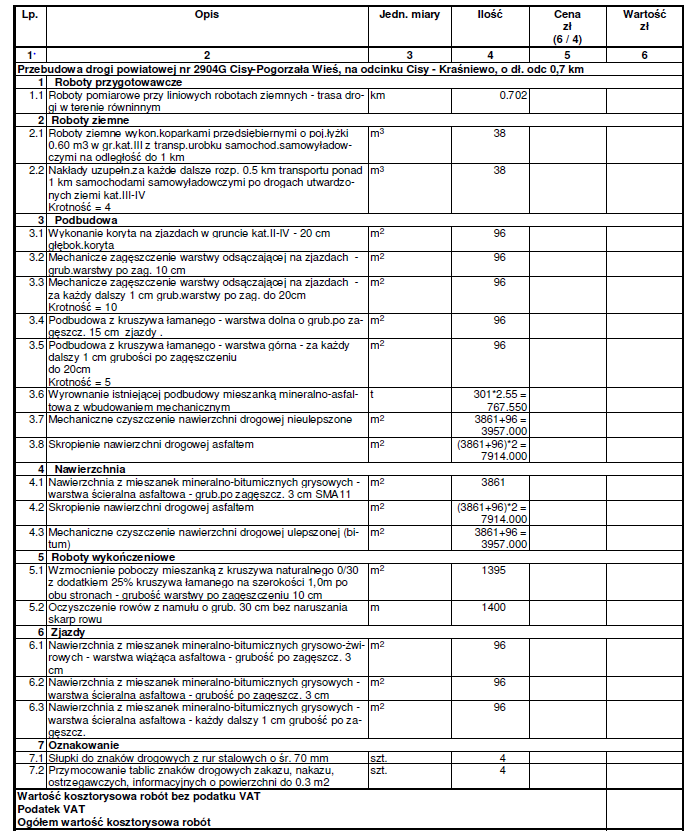 Słownie brutto …………………………………………………………………………………………..……………………………………………………………………………………………………………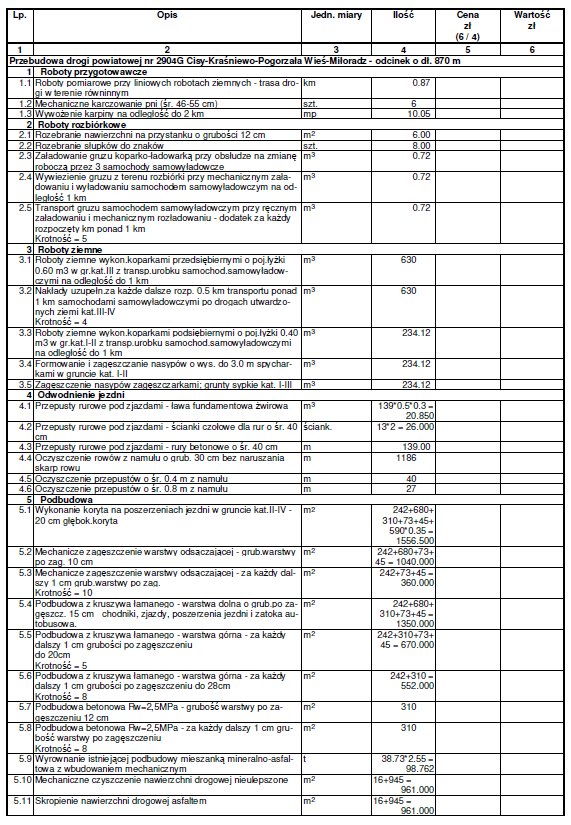 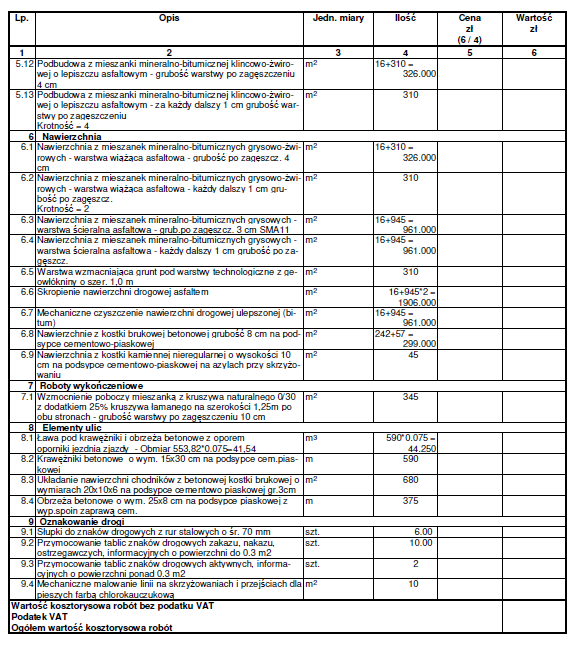 Słownie brutto …………………………………………………………………………………………..……………………………………………………………………………………………………………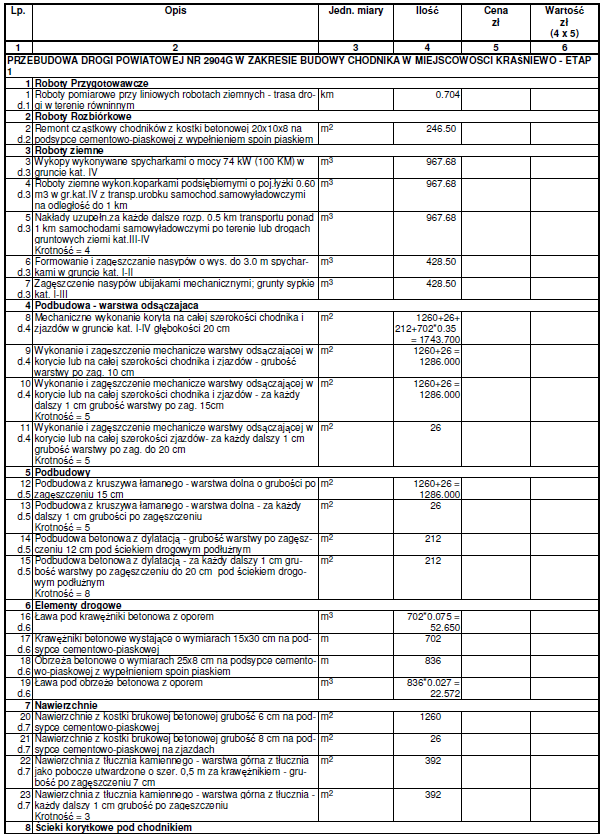 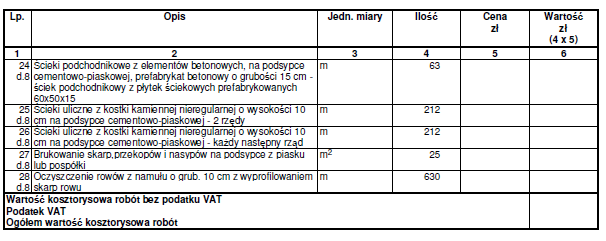 Słownie brutto …………………………………………………………………………………………..…………………………………………………………………………………………………………………………………………………( pieczęć firmy)KOSZTORYS OFERTOWY – Zadanie 2Nazwa Wykonawcy		...........................................................................................................................Adres Wykonawcy			...........................................................................................................................Składając ofertę w przetargu nieograniczonym na:………..………………………………………...……………………………………………………………………………………………………………Zadanie ………………………………………………………………………………………………………………………………………………………………………………………………………………Oferuję kwotę Wartość netto: 												……………………..Razem podatek 23% VAT									……………………..Razem wartość brutto: 										……………………..Słownie brutto:…………………………………………………………………………………………………………………………………………………………………………………………………………………………………………………………………………………………………………………..................................................................(podpis i pieczątka Wykonawcy lubupoważnionego przedstawiciela Wykonawcy)..................................., data............................Zadanie 2 		Przebudowa drogi powiatowej Nr 2340Gna odcinku Nowy Staw-Brzózki dł. odcinka ok. 1,8km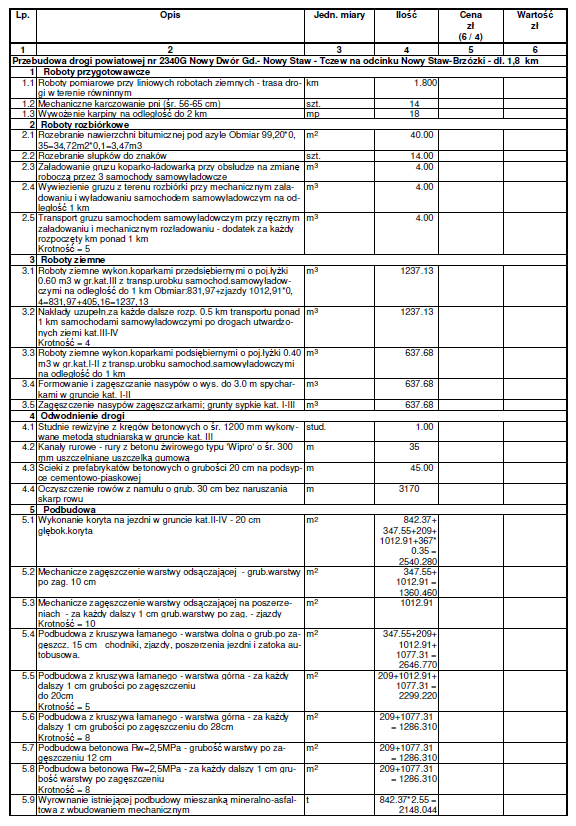 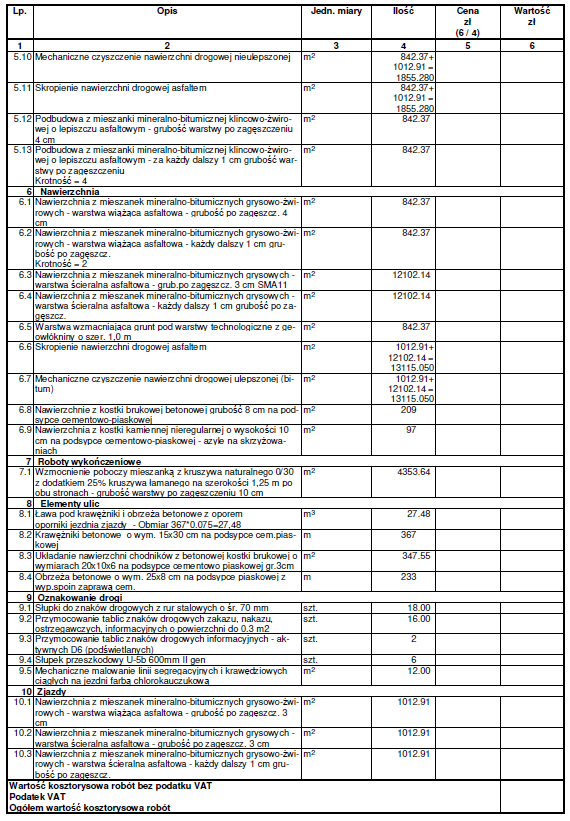 Słownie brutto …………………………………………………………………………………………..……………………………………………………………………………………………………………OŚWIADCZENIE  WYKONAWCYskładane na podstawie art.25 ust 1ustawy Pzp. o  braku  podstaw  do  wykluczenia  z  udziału  w  postępowaniuNazwa Wykonawcy		...........................................................................................................................Adres Wykonawcy			...........................................................................................................................Składając ofertę w przetargu nieograniczonym pod nazwą:………..……………………………….……………………………………………………………………………………………………………Na Zadanie ……………………………………………………………………………………………..……………………………………………………………………………………………………………oświadczamy, że nie podlegamy wykluczeniu z postępowania na podstawie art. 24 ust. 1 pkt 12-23 ustawy Pzp,oświadczamy , że nie podlegamy wykluczeniu z postępowania na podstawie art. 24 ust. 5 pkt 1 i 8 ustawy Pzp,UWAGA: W przypadku wspólnego ubiegania się o zamówienie przez Wykonawców, oświadczenie składa każdy z Wykonawców wspólnie ubiegających się o zamówienie…………………………………………………………….. ( czytelny podpis lub i pieczątka  i podpis Wykonawcy) ...................................., dnia.....................OŚWIADCZENIE  WYKONAWCYskładane na podstawie art. 25ust.1 ustawy Pzp.o spełnianiu warunków udziału w postępowaniuNazwa Wykonawcy		...........................................................................................................................Adres Wykonawcy			......................................................................................................................Składając ofertę w przetargu nieograniczonym pod nazwą:………..……………………………….……………………………………………………………………………………………………………Na Zadanie ……………………………………………………………………………………………..……………………………………………………………………………………………………………oświadczamy, że spełniamy warunki udziału w wyżej wymienionym postępowaniu o udzielenie zamówienia publicznegoUWAGA: W przypadku wspólnego ubiegania się o zamówienie przez Wykonawców, oświadczenie składa każdy z Wykonawców wspólnie ubiegających się o zamówienie…………………………………………………………….. ( czytelny podpis lub i pieczątka  i podpis Wykonawcy) ...................................., dnia.....................OŚWIADCZENIE  WYKONAWCYdotyczące podanych informacjiNazwa Wykonawcy		...........................................................................................................................Adres Wykonawcy			......................................................................................................................Składając ofertę w przetargu nieograniczonym pod nazwą:………..……………………………….……………………………………………………………………………………………………………Na Zadanie ……………………………………………………………………………………………..……………………………………………………………………………………………………………Oświadczam , że wszystkie informacje podane w w/w postępowaniu są aktualne i zgodne z prawdą oraz zostały przedstawione z pełną świadomością konsekwencji wprowadzenia Zamawiającego  w błąd przy przedstawieniu informacji.UWAGA: W przypadku wspólnego ubiegania się o zamówienie przez Wykonawców, oświadczenie składa każdy z Wykonawców wspólnie ubiegających się o zamówienie…………………………………………………………….. ( czytelny podpis lub i pieczątka  i podpis wykonawcy) ...................................., dnia.....................OŚWIADCZENIE  WYKONAWCYdotyczące  podmiotu  na  którego  zasoby  powołuje  sięNazwa Wykonawcy		...........................................................................................................................Adres Wykonawcy			......................................................................................................................Składając ofertę w przetargu nieograniczonym pod nazwą:………..……………………………….……………………………………………………………………………………………………………Na Zadanie ……………………………………………………………………………………………..……………………………………………………………………………………………………………Oświadczamy, że w stosunku do niżej wymienionych podmiotów, na których zasoby powołujemy się w niniejszym postępowaniu nie zachodzą podstawy wykluczenia z postępowania o udzielenie zamówienia *.……………………………………………………………………………………………….…………………………………………………………………………………………………………….………………………………………………………………………………………………………….…………………………………………………………………………………………………….…( podać pełną nazwę /firmę, adres a także w zależności od podmiotu NIP/PESEL, KRS/CEiDG)UWAGA: jeżeli przedmiotowe „Oświadczenie Wykonawcy” nie dotyczy Wykonawcy składającego ofertę należy je złożyć z dopiskiem  NIE DOTYCZY.…………………………….. ( czytelny podpis lub i pieczątka  i podpis wykonawcy) ...................................., dnia.....................OŚWIADCZENIE WYKONAWCYw związku z poleganiem na zasobach innych podmiotówNazwa Wykonawcy		...........................................................................................................................Adres Wykonawcy			......................................................................................................................Składając ofertę w przetargu nieograniczonym pod nazwą:………..……………………………….……………………………………………………………………………………………………………Na Zadanie ……………………………………………………………………………………………..……………………………………………………………………………………………………………Oświadczamy, że w celu wykazania spełnienia warunków udziału w postępowaniu określonych przez Zamawiającego w SIWZ polegam na zasobach następujących podmiotów :……………………………………………………………………………………………………………w następującym zakresie:…………………………………………………………………………………………………………………………………………………………………………………………………………………………UWAGA: jeżeli przedmiotowe Oświadczenie nie dotyczy Wykonawcy składającego ofertę należy je złożyć z dopiskiem NIE DOTYCZY.…………………………………………………………….. ( czytelny podpis lub i pieczątka  i podpis Wykonawcy) ...................................., dnia.....................OŚWIADCZENIE WYKONAWCYw zakresie wypełnienia obowiązków informacyjnych przewidzianychw art. 13 lub art. 14 RODONazwa Wykonawcy		...........................................................................................................................Adres Wykonawcy			......................................................................................................................Składając ofertę w przetargu nieograniczonym na:………..………………………………………...……………………………………………………………………………………………………………Zadanie ………………………………………………………………………………………………………………………………………………………………………………………………………………Oświadczam, że wypełniłem obowiązki informacyjne przewidziane w art. 13 lub art. 14 RODO1) wobec osób fizycznych, od których dane osobowe bezpośrednio lub pośrednio pozyskałem w celu ubiegania się o udzielenie zamówienia publicznego w niniejszym postępowaniu.*…………………………………………………………….. (czytelny podpis lub i pieczątka  i podpis Wykonawcy) ...................................., dnia.....................1) rozporządzenie Parlamentu Europejskiego i Rady (UE) 2016/679 z dnia 27 kwietnia 2016 r. w sprawie ochrony osób fizycznych w związku z przetwarzaniem danych osobowych i w sprawie swobodnego przepływu takich danych oraz uchylenia dyrektywy 95/46/WE (ogólne rozporządzenie o ochronie danych) (Dz. Urz. UE L 119 
z 04.05.2016, str. 1). * W przypadku gdy wykonawca nie przekazuje danych osobowych innych niż bezpośrednio jego dotyczących lub zachodzi wyłączenie stosowania obowiązku informacyjnego, stosownie do art. 13 ust. 4 lub art. 14 ust. 5 RODO treści oświadczenia wykonawca nie składa (usunięcie treści oświadczenia np. przez jego wykreślenie).OŚWIADCZENIE  WYKONAWCYo przynależności lub braku przynależnoścido grupy kapitałowej o której mowa w art. 24.ust. 1 pkt. 23 ustawy Pzp.Nazwa Wykonawcy		...........................................................................................................................Adres Wykonawcy			......................................................................................................................Składając ofertę w przetargu nieograniczonym pod nazwą:………..……………………………….……………………………………………………………………………………………………………Na Zadanie ……………………………………………………………………………………………..przedkładam informację, w trybie art. 24 ust. 1 pkt 23 Ustawa z dnia 29 stycznia 2004 r. – Prawo zamówień publicznych (tekst jednolity: Dz. U. z 2018r., poz. 1986 z późn. zm.) o tym, że moje przedsiębiorstwo:nie należy do grupy kapitałowej **należy do grupy kapitałowej ** w przypadku złożenia oświadczenia o przynależności do grupy kapitałowej, Wykonawca obligatoryjnie zobowiązany jest złożyć wraz z ofertą listę podmiotów należących do tej samej grupy kapitałowej, o której mowa w art. 24 ust. 1 pkt 23.UWAGA: Oświadczenie należy złożyć w terminie 3 dni od dnia zamieszczenia na stronie internetowej informacji, o której mowa w art. 86 ust. 5 Ustawy Pzp.W przypadku Wykonawców wspólnie ubiegających się o zamówienie powyższy dokument składa każdy z partnerów konsorcjum/ członków spółki cywilnej oddzielnie w imieniu swojej firmy.** Niepotrzebne skreślić.…………………………………………………………….. ( czytelny podpis lub i pieczątka  i podpis Wykonawcy) ...................................., dnia.....................Grupa kapitałowa to grupa wszystkich przedsiębiorców , którzy są kontrolowani w sposób bezpośredni lub pośredni przez jednego przedsiębiorcę , w tym również tego przedsiębiorcę ( zgodnie z art. 4 pkt 14 ustawy o ochronie konkurencji i konsumentów). Dotyczy to więc wszystkich przedsiębiorców niezależnie od przyjętej przez nich formy prawnej tj. podmiotów prawa handlowego jak i osoby fizyczne prowadzące działalność gospodarczą.Załącznik Nr 2WYKAZ ROBÓT BUDOWLANYCHNazwa Wykonawcy		...........................................................................................................................Adres Wykonawcy			......................................................................................................................Składając ofertę w przetargu nieograniczonym pod nazwą:………..……………………………….……………………………………………………………………………………………………………Na Zadanie ……………………………………………………………………………………………..……………………………………………………………………………………………………………Do wykazu robót załączam dowód określający, że roboty budowlane zostały wykonane należycie, zgodnie z przepisami prawa budowlanego i prawidłowo ukończone.…………………………………………………………….. ( czytelny podpis lub i pieczątka  i podpis Wykonawcy) ...................................., dnia.....................Projekt - Załącznik Nr 3UMOWA NR…………..Zawarta w dniu ………….2019 r. w Malborku pomiędzy Powiatem MalborskimPl. Słowiański 17,82-200 Malbork reprezentowanym przez:………………………………………..			………………………………………………..………………………………………..			………………………………………………..przy kontrasygnacie ………………………..		………………………………………………..zwanym dalej w treści umowy Zamawiającyma ……………………………………………………….,z siedzibą: ………………………………….; wpisanym do: ………………………………………………; za numerem: ………………………....reprezentowanym przez:……………………………………, nr NIP: ……………………..zwanym  dalej  „Wykonawcą”.W rezultacie dokonania przez Zamawiającego wyboru Wykonawcy w trybie art. 39 ustawy z dnia 29 stycznia 2004 r. Prawo zamówień publicznych (tj. Dz. U. z 2018 r., poz. 1986 z późn. zm.) została zawarta umowa o następującej treści:§ 1 Przedmiot umowyZamawiający zleca, a Wykonawca przyjmuje do realizacji zamówienie p.n.: „Przebudowa dróg powiatowych w powiecie malborskim w 2019r.”Zadnie nr…………………………………………………………………………………………stanowiące Cel niniejszej Umowy.Przedmiotem Umowy jest wykonanie przez Wykonawcę wszystkich Robót, jakie okażą się niezbędne dla osiągnięcia Celu Umowy, o którym mowa w ust. 1.W ramach zamówienia określonego w ust. 1 Wykonawca zobowiązany jest wykonać roboty budowlane polegające na „Przebudowa dróg powiatowych w powiecie malborskim w 2019r.” Zadnie nr……………………………………………………………………………………………Szczegółowy zakres przedmiotu umowy określa Opis Przedmiotu Zamówienia (dalej „OPZ”), dokumentacja projektowa Rozdział II stanowiący integralną część Specyfikacji Istotnych Warunków Zamówienia oraz oferta Wykonawcy.Przedmiot Umowy będzie realizowany z należytą starannością, zgodnie z OPZ, dokumentacją projektową i Specyfikacjami Technicznymi Wykonania i Odbioru Robót Budowlanych (dalej „STWiORB”), Harmonogramem rzeczowo-finansowym, pozostałymi zapisami Specyfikacji Istotnych Warunków Zamówienia (dalej „SIWZ”), Ofertą Wykonawcy oraz zgodnie z zasadami wiedzy technicznej i obowiązującymi w Polsce przepisami prawa, w terminach określonych Umową.W przypadku, gdy dla wykonania robót budowlanych wchodzących w zakres Przedmiotu Umowy będzie konieczne wykonanie innych robót, czynności lub uzyskanie zezwoleń, wówczas Wykonawca wykona te roboty i czynności oraz uzyska niezbędne zezwolenia własnym staraniem i kosztem. Zamawiający udzieli Wykonawcy odpowiednich pełnomocnictw dla wykonania powyższych zobowiązań.Przedmiotem Umowy jest również wykonanie powykonawczej dokumentacji odbiorowej.Integralne części składowe niniejszej umowy stanowią:oferta Wykonawcy wraz z dokumentami wymaganymi przez Zamawiającego, potwierdzającymi spełnianie warunków oraz brak podstaw do wykluczenia w postępowaniu o zamówienie publiczne,Specyfikacja Istotnych Warunków Zamówienia (SIWZ).Dokumenty składające się na Umowę będą traktowane jako wzajemnie uzupełniające się. W przypadku rozbieżności w dokumentach będą one uważane oraz odczytywane i interpretowane jako część Umowy w następującym porządku pierwszeństwa:Umowa,Opis Przedmiotu Zamówienia,Dokumentacja projektowa (w tym STWiORB),Oferta Wykonawcy,Pozostałe dokumenty stanowiące Specyfikację Istotnych Warunków Zamówienia (wraz z pytaniami Wykonawców i odpowiedziami Zamawiającego oraz jej modyfikacjami) niewymienione wyżej,pozostałe Dokumenty Ofertowe.§ 2  Termin realizacjiStrony ustalają, że Przedmiot Umowy zostanie zrealizowany w terminie do dnia 30.10.2019 r.Za termin zrealizowania Przedmiotu Umowy uznaje się całkowite wykonanie wszystkich robót budowlanych objętych Przedmiotem Umowy wraz ze złożeniem Zamawiającemu kompletnej zaakceptowanej uprzednio przez Nadzór Inwestorski dokumentacji odbiorowej i pisemnym zgłoszeniem przez Wykonawcę gotowości do przeprowadzenia odbioru końcowego robót. Termin przekazania terenu budowy Wykonawcy zostanie wyznaczony przez Zamawiającego nie później niż 14 dni od dnia podpisania Umowy.Wykonawca rozpocznie Roboty nie później niż 7 dni od dnia protokolarnego przejęcia od Zamawiającego placu budowy.Szczegółowe terminy wykonania poszczególnych etapów robót oraz ich zaawansowanie kosztowe określa Harmonogram rzeczowo-finansowy realizacji robót, który Wykonawca przedłoży Zamawiającemu w terminie 7 dni od dnia zawarcia niniejszej Umowy. Harmonogram rzeczowo-finansowy stanowił będzie integralną część niniejszej Umowy.§ 3 Obowiązki Zamawiającego i Nadzoru InwestorskiegoNadzór Inwestorski zapewnia koordynację realizacji Inwestycji. Zakres obowiązków Nadzoru Inwestorskiego określa Opis Przedmiotu Zamówienia. Zamawiający zobowiązany jest do protokolarnego wprowadzenia Wykonawcy na budowę i przekazanie terenu budowy wraz z dziennikiem budowy w terminie do 14 dni od dnia podpisania Umowy.Zamawiający zobowiązany jest do protokolarnego przekazania Wykonawcy kompletu dokumentacji projektowej, na podstawie której będzie realizowany Przedmiot Umowy.Zamawiający zobowiązany jest do zapłaty wynagrodzenia przysługującego Wykonawcy z tytułu realizacji Przedmiotu Umowy.Nadzór Inwestorski zobowiązany jest do bieżącej kontroli jakości wykonywanych robót oraz ich zgodności z Harmonogramem, dokumentacją projektową i STWiORB.Nadzór Inwestorski zobowiązany jest do zwoływania narad koordynacyjnych (rad budowy) z udziałem przedstawicieli Zamawiającego, Wykonawcy, Podwykonawców oraz innych zaproszonych osób.Nadzór Inwestorski i Zamawiający zobowiązany są do terminowego przystępowania do odbiorów robót budowlanych.§ 4Obowiązki WykonawcyWykonawca zobowiązany jest do wykonania Przedmiotu Umowy z należytą starannością, zgodnie z postanowieniami dokumentów składających się na Umowę, w tym w szczególności OPZ i dokumentacją projektową, najlepszymi zasadami wiedzy i sztuki budowlanej, warunkami wykonania i odbioru robót oraz zgodnie z obowiązującymi przepisami prawa, w tym przepisami BHP oraz p-poż, jak również normami i normatywami stosowanymi w budownictwie. Za jakość robót odpowiada Wykonawca.Poza obowiązkami wynikającymi z niniejszej Umowy, OPZ i powszechnie obowiązujących przepisów prawa, Wykonawca zobowiązany jest do:szczegółowego sprawdzenia w terenie warunków wykonania Przedmiotu Umowy,prowadzenia na bieżąco dokumentacji budowy, w tym dziennika budowy,dostarczenia Zamawiającemu dokumentów, o których mowa w niniejszym ustępie po zaakceptowaniu ich treści przez Nadzór Inwestorski. Nadzór Inwestorski ma prawo do zmiany lub wnoszenia uwag do treści dokumentów, o których mowa w niniejszym ustępie. Wykonawca zobowiązany jest je uwzględnić i poprawione dokumenty przekazać Nadzorowi Inwestorskiemu w terminie 3 dni od dania otrzymania informacji o zmianach lub uwagach,stosowania w czasie prowadzenia robót wszelkich przepisów dotyczących ochrony środowiska naturalnego i utylizacji odpadów, bezpieczeństwa i higieny pracy, ochrony przeciwpożarowej oraz bezpieczeństwa w ruchu drogowym. Ewentualne opłaty i kary za naruszenia powstałe w trakcie realizacji robót przepisów dotyczących ochrony środowiska i utylizacji odpadów obciążają Wykonawcę,przestrzegania przepisów i zasad bezpieczeństwa i higieny pracy, w tym również tych zawartych w planie BIOZ, instrukcjach BHP, i IBWR, sporządzonych na okoliczność realizacji umowy, utrzymywania w czasie realizacji robót ładu i porządku na stanowiskach pracy oraz przyległym do nich terenie budowy, a także zapleczu technicznym budowy, dążąc do minimalizacji przeszkód komunikacyjnych, bieżącego usuwania zbędnych materiałów, odpadów, śmieci i zanieczyszczeń. Wykonawca jest zobowiązany zabezpieczyć i oznakować prowadzone roboty oraz dbać o stan techniczny i prawidłowość oznakowania przez cały czas realizacji robót budowlanych,ochrony i zabezpieczenia na własny koszt terenu budowy,wykonania Przedmiotu Umowy z materiałów własnych zgodnie z wymogami specyfikacji istotnych warunków zamówienia, w szczególności dokumentacji projektowej oraz STWiORB,ponoszenia odpowiedzialności za skutki zniszczenia, kradzieży, dewastacji i wandalizmu na terenie budowy i zaplecza budowy Wykonawcy,zorganizowania, wykonania i utrzymania na własny koszt terenu budowy wraz z jego zapleczem dostępnym dla Nadzoru Inwestorskiego oraz strzeżenie znajdującego się na nich mienia, a także zapewnienie warunków bezpieczeństwa niezbędnych przy realizacji robót. Wykonawca ponosi pełną odpowiedzialność za teren budowy od chwili przejęcia terenu budowy oraz zobowiązuje się wykonać wszelkie przyłącza niezbędne do wykonania Przedmiotu Umowy oraz ponosić wszelkie koszty z tym związane,Wykonawca musi posiadać dokumenty potwierdzające przyjęcie odpadów przez składowiska i dokonanie stosownych opłat,pisemnego zawiadamiania Nadzoru Inwestorskiego i Zamawiającego o zauważonych wadach dokumentacji projektowej i brakach w dokumentacji projektowej STWiORB niezwłocznie, lecz nie później niż w terminie 3 dni od ich ujawnienia lub dnia, gdy winny one były zostać ujawnione przy zachowaniu przez Wykonawcę należytej staranności, pod rygorem odpowiedzialności za szkody wynikłe wskutek niepowiadomienia o ich istnieniu,dostarczania, przed użyciem materiałów, do akceptacji Nadzoru Inwestorskiego zamówień materiałowych, w którym wyspecyfikuje dane techniczne oraz producenta materiału. Bez zatwierdzenia zamówienia przez Nadzór Inwestorski żaden materiał nie może zostać wbudowany, przeprowadzenia i przedstawienia Zamawiającemu wyników wymaganych przepisami badań oraz pomiarów,ponoszenia odpowiedzialności za ewentualne szkody wobec Zamawiającego oraz osób trzecich wynikłe na skutek prowadzenia robót lub innych działań Wykonawcy,zabezpieczenia dróg prowadzących na teren budowy od uszkodzeń, które może spowodować transport i sprzęt Wykonawcy. W szczególności dostosowanie się do obowiązujących ograniczeń obciążeń osi pojazdów podczas transportu materiałów i sprzętu do i z terenu budowy, aby nie spowodował on szkód na drogach,naprawienia na własny koszt szkód powstałych na drogach dojazdowych, na terenach zielonych, terenie zaplecza budowy, powstałych w okresie, w którym Wykonawca był za nie odpowiedzialny, niezależnie od przyczyn ich powstania,bieżącego czyszczenia wszystkich dróg z których korzystał będzie przy realizacji przedmiotu umowy, na zasadach określonych przez zarządców tych dróg,udziału w naradach koordynacyjnych co najmniej raz w tygodniu, w celu omówienia postępów robót oraz uwag i problemów, jakie powstały w trakcie realizacji Przedmiotu Umowy, w miejscu wskazanym przez Zamawiającego lub przez Nadzór Inwestorski. Terminy i miejsca narad będą ustalane przez Zamawiającego lub przez Nadzór Inwestorski,zapewnienia nadzorów technicznych, specjalistycznych i doprowadzenia do końcowych i ostatecznych odbiorów sieci, instalacji i urządzeń przez odpowiednie jednostki organizacyjne (zakłady), gestorów sieci, w trakcie prowadzenia robót i po ich wykonaniu. W celu uzyskania wymaganych odbiorów, zgód i zezwoleń Wykonawca zobowiązany jest złożyć w imieniu Zamawiającego stosowne wnioski,zapewnienia, aby kierownicy robót branżowych przebywali i bezpośrednio wykonywali swoje obowiązki na terenie budowy w terminach oraz w ilości zapewniających należyte wykonanie przedmiotu Umowy,informowania Zamawiającego i Nadzór Inwestorski o zaistniałych problemach oraz o problemach mogących zaistnieć (w szczególności o wszelkich dostrzeżonych nieprawidłowościach i zagrożeniach co do jakości, zakresu i terminowości realizacji), wraz ze sposobami ich rozwiązywania i/lub działaniami korygującymi, mającymi na celu usuwanie takich problemów,wdrożenia, a wyprzedzająco do wykonania projektu tymczasowej organizacji ruchu i doprowadzenia do ich zatwierdzenia, na swój koszt.Nadzór Inwestorski ma prawo w każdym momencie realizacji Przedmiotu Umowy odmówić zgody przyjęcia proponowanych do wbudowania materiałów, wyrobów, elementów i urządzeń, jeżeli nie będą one zgodne z obowiązującymi przepisami prawa, wymaganiami STWiORB, szczegółowym opisem Przedmiotu Umowy oraz dokumentacji projektowej, a także z tych części robót, których one dotyczą. Stanowisko Inspektora Nadzoru dotyczące przydatności materiałów proponowanych do wbudowania będzie wyrażone w formie pisemnej. Wykonawca ponosi wyłączną odpowiedzialność za skutki wbudowania materiałów, wyrobów, elementów i urządzeń (w tym za ich demontaż), które nie uzyskały akceptacji Zamawiającego przed ich wbudowaniem.§ 5
Przedstawiciele Zamawiającego i Wykonawcy
sposób porozumiewania się stronZamawiający określa, iż podmiotem reprezentującym go w stosunku do Wykonawcy w trakcie realizacji niniejszej Umowy oraz związanego z nią procesu budowlanego będzie Zespół Nadzoru Inwestorskiego, sprawujący także bezpośrednią kontrolę nad wykonywanymi robotami.Zamawiający przekaże dane personelu Nadzoru Inwestorskiego po podpisaniu niniejszej Umowy i podpisaniu Umowy z Wykonawcą Nadzoru Inwestorskiego.Wykonawca określa, iż osobą odpowiedzialną za realizację umowy po jego stronie będzie Kierownik budowy w osobie                                                 posiadający uprawnienia budowlane w specjalności………………………..należący w trakcie wykonywania Przedmiotu Umowy do ………………………………………………………….. ( nazwa izby gospodarczej ).Zamawiający i Wykonawca zastrzega sobie prawo zmiany osób wskazanych zgodnie z ust. 1 i 2 oraz w ust. 3.O dokonaniu zmiany, o której mowa w ust. 4, Strona dokonująca zmiany zobowiązana jest powiadomić drugą Stronę na piśmie niezwłocznie lecz nie później niż w terminie do 5 dni przed planowana zmianą. Zmiana ta nie wymaga aneksu do niniejszej umowy.Strony, w terminie 7 dni od zawarcia niniejszej Umowy, ustalą sposób komunikowania się między Wykonawcą, Nadzorem Inwestorskim i Zamawiającym.Strony dopuszczają możliwość stosowania elektronicznego obiegu dokumentów.§ 6Zatrudnienie na podstawie Umowy o pracęWykonawca zobowiązany jest zapewnić w czasie realizacji Umowy zatrudnienie na podstawie umowy o pracę osób wykonujących wskazane przez Zamawiającego czynności w zakresie realizacji zamówienia zgodnie z zapisami pkt 3.6 SIWZ, jeżeli wykonanie tych czynności polega na wykonywaniu pracy w sposób określony w art. 22 § 1 ustawy z dnia 26 czerwca 1974 r. – Kodeks pracy (t.j. Dz. U. z 2018 r. poz. 917 z późn.zm.). Obowiązek zatrudniania ww. osób na podstawie umowy o pracę obejmuje zarówno Wykonawcę jak i Podwykonawców.W przypadku rozwiązania stosunku pracy pracownika wykonującego czynności określone w ust. 1 przed zakończeniem realizacji niniejszej Umowy, Wykonawca lub Podwykonawca zobowiązany jest do niezwłocznego zawarcia z tym pracownikiem nowej umowy o pracę lub zatrudnienia w to miejsce innej osoby. Wykonawca dostarczy w terminie do 10 dni kalendarzowych od dnia podpisania Umowy oświadczenie Wykonawcy lub Podwykonawcy o zatrudnieniu na umowę o pracę osób o których mowa w ust. 1, przy czym osoby te powinny być zatrudnione najpóźniej w następnym dniu od podpisania Umowy. W trakcie realizacji Umowy Nadzór Inwestorski lub Zamawiający uprawnieni są do wykonywania czynności kontrolnych odnośnie spełniania przez Wykonawcę lub Podwykonawcę wymogu zatrudnienia na podstawie umowy o pracę osób o których mowa w ust. 1. Nadzór Inwestorski lub Zamawiający uprawnieni są w szczególności do:żądania  raportu stanu  i sposobu zatrudnienia osób o których mowa w ust. 1 w celu potwierdzenia spełniania ww. wymogów i dokonywania ich oceny,żądania wyjaśnień w przypadku wątpliwości w zakresie potwierdzenia spełniania ww. wymogów,przeprowadzania kontroli na miejscu wykonywania świadczenia.Z tytułu niespełnienia przez Wykonawcę lub Podwykonawcę wymogu zatrudnienia na podstawie umowy o pracę osób wykonujących wskazane w ust. 1 czynności Zamawiający przewiduje sankcję w postaci obowiązku zapłaty przez Wykonawcę kary umownej w wysokości określonej w § 15 ust. 2. pkt 11). Niezłożenie przez Wykonawcę w wyznaczonym przez Nadzór Inwestorski lub Zamawiającego terminie żądanych przez Nadzór Inwestorski lub Zamawiającego dowodów w celu potwierdzenia spełnienia przez Wykonawcę lub Podwykonawcę wymogu zatrudnienia na podstawie umowy o pracę traktowane będzie jako niespełnienie przez Wykonawcę lub Podwykonawcę wymogu zatrudnienia na podstawie umowy o pracę osób wykonujących wskazane czynności.W przypadku stwierdzenia braku spełnienia przez Wykonawcę lub Podwykonawcę wymogu zatrudnienia osób wykonujących określone przez Zamawiającego czynności na podstawie umowy o pracę lub w przypadku braku wykazania lub przedłożenia Nadzorowi Inwestorskiemu lub Zamawiającemu dowodów w celu potwierdzenia spełnienia wymogu zatrudnienia na podstawie umowy o pracę przez Wykonawcę lub Podwykonawcę osób wykonujących wskazane czynności w trakcie realizacji zamówienia, Nadzór Inwestorski lub Zamawiający wezwie Wykonawcę, w wyznaczonym przez siebie terminie, do usunięcia stwierdzonych naruszeń. Nie narusza to uprawnień Zamawiającego do naliczania kar umownych.§ 7Ubezpieczenie WykonawcyWykonawca zapewni na własny koszt i utrzyma przez cały okres obowiązywania umowy, na czas realizacji umowy, ubezpieczenie wszystkich ryzyk budowy CAR (Contractors’ All Risks).Minimalny zakres ubezpieczenia obejmie roboty budowlane wraz ze wszystkimi materiałami przeznaczonymi do wbudowania, sprzęt i zaplecze budowy, maszyny budowlane, mienie Zamawiającego oraz koszty uprzątnięcia pozostałości po szkodzie oraz odpowiedzialność cywilną za szkody osobowe i rzeczowe wyrządzone w związku z prowadzeniem robót budowlanych objętych niniejszą umową.Suma ubezpieczenia, w zakresie o którym mowa w ust. 1 i 2 powyżej, nie może być mniejsza niż wartość ceny określonej w umowie (wartość umowy).Wykonawca przed podpisaniem niniejszej umowy przedłożył Zamawiającemu polisę CAR / inny dokument (niepotrzebne skreślić) potwierdzający zawarcie umów ubezpieczenia wraz z dowodami opłacenia składek oraz aktualnymi warunkami ogólnymi wydanymi przez ubezpieczyciela.W przypadku rozłożenia zapłaty składki na raty Wykonawca zobowiązany jest do przedkładania bez wezwania Zamawiającego dowodów opłaty kolejnych rat w terminie 7 dni od daty ich wymagalności. Jeżeli Wykonawca nie utrzyma w mocy zawartych umów ubezpieczenia, lub nie przedstawi w wymaganym terminie dowodu zapłaty składek, Zamawiający będzie upoważniony do zawarcia, na koszt Wykonawcy, stosownego ubezpieczenia wraz z możliwością potrącenia poniesionych z tego tytułu wydatków z wynagrodzenia (ceny) Wykonawcy, przysługującego na podstawie niniejszej Umowy lub z ustanowionego zabezpieczenia należytego wykonania umowy, na co Wykonawca niniejszym wyraża zgodę. Postanowienia niniejszego paragrafu nie umniejszają obowiązkom i odpowiedzialności Wykonawcy wynikającej z umowy lub ogólnie obowiązującego prawa.Umowy ubezpieczenia zapewniają wypłatę odszkodowania płatnego w walucie polskiej, w kwotach koniecznych dla naprawienia poniesionej szkody.Żadne zmiany warunków ubezpieczenia nie zostaną dokonane bez pisemnej zgody Zamawiającego.Wykonawca zobowiązuje się przestrzegać wszystkich warunków zawartych w umowach ubezpieczeniowych.§ 8Wynagrodzenia i warunki płatnościStrony ustalają, że obowiązującą formą wynagrodzenia z tytułu należytego i prawidłowego wykonania Przedmiotu Umowy, dotrzymania warunków gwarancji zgodnie z SIWZ oraz ofertą Wykonawcy, jest wynagrodzenie ryczałtowe, obejmujące wszelkie koszty związane z realizacją przedmiotu Umowy, w tym w szczególności koszty: wykonania Przedmiotu Umowy, koszty zakupionych materiałów, koszty robót przygotowawczych, porządkowych, utrzymania terenu i zaplecza budowy, zabezpieczenia majątku i bezpieczeństwa na terenie budowy, naprawy ewentualnych szkód na terenie budowy spowodowanych przez Wykonawcę w trakcie realizacji Przedmiotu Umowy, ubezpieczenia budowy, sporządzenie planu BIOZ, koszty wykonania wszelkich badań laboratoryjnych, koszty wszelkich przeglądów, serwisów, napraw dla wykonanych i zamontowanych urządzeń, koszty wykonania wszelkich prób, badań, odbiorów i formalności urzędowych. Wynagrodzenie o którym mowa w ust. 1, wyraża się kwotą łącznie z podatkiem VAT: ……………………………….  zł (słownie brutto: …………………………...……………………………................................./100).Niedoszacowanie, pominięcie oraz brak rozpoznania zakresu jakiejkolwiek części Przedmiotu Umowy przez Wykonawcę nie może być podstawą do żądania zmiany wynagrodzenia ryczałtowego określonego w ust. 1 i 2.Wynagrodzenie, o którym mowa w ust. 2 niniejszego paragrafu, zawiera wszystkie koszty wynikające z SIWZ, dokumentacji projektowej, specyfikacji technicznych wykonania i odbioru robót budowlanych.Wynagrodzenie Wykonawcy nie podlega waloryzacji.Ustalenie wysokości wynagrodzenia Wykonawcy w przypadku wystąpienia robót zaniechanych, zamiennych lub dodatkowych nastąpi w oparciu o zapisy § 17 Umowy.W przypadku konieczności przerwania robót lub ograniczenia zakresu rzeczowego Przedmiotu Umowy, Wykonawca nie będzie dochodził roszczeń z tego tytułu, z zastrzeżeniem, że w tym przypadku Wykonawcy przysługuje wynagrodzenie za roboty faktycznie wykonane oraz koszty robót zabezpieczających, o ile zostaną potwierdzone w protokole inwentaryzacji. W tym celu Zamawiający sporządzi przy udziale Wykonawcy protokół inwentaryzacji, na dzień przerwania robót, a Wykonawca zabezpieczy przerwane roboty w zakresie uzgodnionym przez strony. Wynagrodzenie za wykonanie ewentualnych robót zabezpieczających zostanie ustalone w kosztorysach sporządzonych metodą szczegółową. Tak sporządzony kosztorys po uprzednim jego sprawdzeniu i zatwierdzeniu przez Zamawiającego, będzie stanowił podstawę ustalenia wynagrodzenia Wykonawcy.W przypadku, jeżeli Wykonawca jest płatnikiem podatku VAT, Powiat Malborski będzie dokonywał płatności metodą podzielonej płatności.§ 9Rozliczenie przedmiotu umowyStrony postanawiają, że rozliczenie za przedmiot Umowy odbędzie się:na podstawie faktur przejściowych, które można wystawić po wykonaniu przez Wykonawcę i protokolarnym odebraniu przez Nadzór Inwestorski i Zamawiającego elementów robót wykazanych procentowo w Tabeli Elementów Rozliczeniowych, uzgodnionej i zatwierdzonej z Nadzorem Inwestorskim i Zamawiającym, zgodnie z warunkami zawartymi w SIWZ. Maksymalna kwota faktury przejściowej za poszczególne elementy robót nie może przekraczać wskazanej wartości dla danego elementu robót/ elementów robót wskazanych w Tabeli Elementów Rozliczeniowych, zaś suma faktur przejściowych nie może przekroczyć 50% wartości ceny ryczałtowej, o której mowa § 8 ust. 2 Umowy. fakturą końcową po odbiorze końcowym Przedmiotu Umowy na podstawie podpisanego protokołu odbioru końcowego Przedmiotu Umowy – w wysokości wynikającej z różnicy pomiędzy ceną ryczałtową, o której mowa w § 8 ust. 2 Umowy oraz sumą wartości złożonych Zamawiającemu faktur przejściowych zgodnie z § 9 ust. 1. pkt 1).Wynagrodzenie będzie płatne na rachunek bankowy wskazany przez Wykonawcę na fakturze w terminie 30 dni od daty doręczenia Zamawiającemu prawidłowo wystawionych faktur wraz z dowodami, o których mowa w ust. 3. Płatności będą dokonywane w PLN. Prawidłowo wystawiona faktura winna zawierać następujące dane identyfikacyjne:Nabywca: 	Powiat Malbork
	Pl. Słowiański 17, 82-200 Malbork, NIP: 579-22-52-374Odbiorca:  	Starostwo Powiatowe w Malborku
	Pl. Słowiański 17, 82-200 Malbork, a także zawierać następujący opis: 	Zgodnie z umową (umowa z Wykonawcą nr i data), dotyczy zamówienia: „Przebudowa dróg powiatowych w powiecie malborskim w 2019r.”Zadnie nr………………………………………………………………………………………..…W przypadku, gdy Przedmiot Umowy realizowany był przy udziale Podwykonawców warunkiem zapłaty przez Zamawiającego drugiej i następnej części należnego wynagrodzenia za wykonany i odebrany element robót jest przedstawienie dowodów zapłaty wymagalnego wynagrodzenia Podwykonawcom. Pod pojęciem dowodu Zamawiający rozumie dokument wystawiony przez bank lub spółdzielczą kasę oszczędnościowo-kredytową lub oświadczenie podpisane przez osobę uprawnioną do składania oświadczeń woli w imieniu Podwykonawcy, potwierdzające uregulowanie zobowiązań finansowych między Wykonawcą, a Podwykonawcą w zakresie realizacji Umowy. Dowody, o których mowa wyżej, w każdym przypadku muszą jednoznacznie wskazywać na zakres oraz tytuł powstałej należności.W przypadku braku dowodów, o jakich mowa w ust. 3 Zamawiający nie uwzględni zapłaty kwot ujętych w protokole odbioru, których dotyczą brakujące dowody, przy czym powyższe nie stanowi opóźnienia w zapłacie i nie będzie skutkować naliczeniem odsetek Zamawiającemu od nieterminowych płatności.Zatrzymana kwota, o której mowa w ust. 4, stanowić będzie zabezpieczenie roszczenia Podwykonawcy w stosunku do Zamawiającego do czasu przedstawienia dowodów potwierdzających zapłatę wymagalnego wynagrodzenia Podwykonawcy.Ewentualne odsetki wynikające z nieterminowej płatności w stosunku do Podwykonawców lub dalszych podwykonawców obciążają Wykonawcę.W przypadku wstrzymania robót przez Zamawiającego z przyczyn niezależnych od Wykonawcy na okres dłuższy niż 1 miesiąc, Zamawiający zobowiązuje się do uregulowania należności Wykonawcy i Podwykonawcy proporcjonalnie do stopnia zaawansowania robót ustalonego protokołem.Bezpośrednia zapłata wynagrodzenia należnego Podwykonawcy realizowana na zasadach określonych w Umowie, będzie dokonywana przez Zamawiającego na rachunek bankowy wskazany bezpośrednio przez Podwykonawcę.Zamawiający dokona potrącenia równowartości kwoty wypłaconej na rzecz Podwykonawcy z kwotą wynagrodzenia przysługującego Wykonawcy.W przypadku, gdy w danym okresie rozliczeniowym za roboty wykonane przez Podwykonawcę robót, objęte protokołem odbioru nie zostanie wystawiona przez niego żadna faktura, Wykonawca załączy do faktury oświadczenie Podwykonawcy potwierdzające tę okoliczność. Wówczas cała kwota wynikająca z faktury zostanie wypłacona Wykonawcy.Do faktury końcowej za wykonanie Przedmiotu Umowy, o której mowa w § 9 ust. 1. pkt. 2) Wykonawca dołączy dodatkowo oświadczenia Podwykonawców o całkowitym rozliczeniu zakresu robót wykonanych zgodnie z umowami o podwykonawstwo.Za dzień zapłaty uznaje się dzień obciążenia rachunku bankowego Zamawiającego.Do czynności związanych z rozliczeniem robót upoważniony jest ze strony Zamawiającego przedstawiciel Wydziału Infrastruktury i Inwestycji Starostwa Powiatowego w Malborku.przy udziale Nadzoru Inwestorskiego Inżyniera Kontraktu.Do czynności związanych z zatwierdzeniem (potwierdzeniem) faktur upoważniony jest ze strony Zamawiającego przedstawiciel Wydziału Infrastruktury i Inwestycji Starostwa Powiatowego w Malborku.§ 10OdbioryW trakcie realizacji Przedmiotu Umowy Nadzór Inwestorski, jako przedstawiciel Zamawiającego będzie dokonywać następujących odbiorów:odbiorów robót zanikających lub ulegających zakryciu,odbiorów częściowych robót,odbioru końcowego robót,odbioru ostatecznego, który zostanie dokonany po upływie okresu gwarancji i rękojmi.Odbiory częściowe to odbiory, których procentowe zaawansowanie zostało potwierdzone przez Nadzór Inwestorski, dokonywane w celu prowadzenia częściowych rozliczeń za wykonane roboty.W celu dokonania odbioru robót zanikających lub ulegających zakryciu Wykonawca powinien złożyć Nadzorowi Inwestorskiemu pisemnie, faksem lub drogą elektroniczną wniosek o gotowości do odbioru oraz dokonać stosownego wpisu do dziennika budowy.Jeżeli do odbioru częściowego będą wymagane protokoły odbiorów technicznych, protokoły z prób i badań, atesty na wbudowane materiały, certyfikaty Wykonawca zobowiązany jest do ich dostarczenia. Ponadto Wykonawca zobowiązany jest przekazać Nadzorowi Inwestorskiemu wykaz Podwykonawców lub dalszych Podwykonawców, którzy zrealizowali roboty budowlane będące przedmiotem odbioru. Datę odbioru ustala Inspektor Nadzoru.O terminach odbioru Wykonawca ma obowiązek poinformowania Podwykonawców lub dalszych Podwykonawców, przy udziale których wykonał daną część Przedmiotu Umowy.Odbioru końcowego dokonuje się protokolarnie po całkowitym zakończeniu wszystkich robót składających się na Przedmiot Umowy, na podstawie oświadczenia Kierownika Budowy oraz innych czynności przewidzianych przepisami ustawy Prawo budowlane, potwierdzonych przez inspektora nadzoru inwestorskiego. Odbiór końcowy jest przeprowadzany komisyjnie przy udziale inspektora nadzoru inwestorskiego, upoważnionych przedstawicieli Zamawiającego oraz w obecności Wykonawcy reprezentowanego przez co najmniej Kierownika Budowy, jak również w obecności przedstawicieli jednostek, których udział nakazują odrębne przepisy.Wykonawca przeprowadza próby i sprawdzenia przed odbiorem przewidzianym w przepisach lub umowie. O terminie ich przeprowadzenia wykonawca zawiadamia Zamawiającego wpisem do dziennika budowy nie później niż na 5 dni przed terminem wyznaczonym do dokonania prób i sprawdzeń. Za wyniki prób i sprawdzeń ponosi odpowiedzialność Wykonawca. Wykonywane są one na jego koszt.Do obowiązków Wykonawcy należy skompletowanie i przedstawienie Zamawiającemu dokumentów pozwalających na ocenę prawidłowego wykonania przedmiotu odbioru, określonych szczegółowo w OPZ.Zakończenie wszystkich robót i przeprowadzenie z wynikiem pozytywnym prób i sprawdzeń Kierownik Budowy stwierdza wpisem do dziennika budowy. Potwierdzenia zgodności wpisu ze stanem faktycznym przez inspektora nadzoru lub brak ustosunkowania się do wpisu w ciągu 5 dni oznacza osiągnięcie gotowości do odbioru końcowego z dniem wpisu do dziennika budowy. O osiągnięciu gotowości do odbioru końcowego Wykonawca jest obowiązany zawiadomić na piśmie Zamawiającego.Jeżeli w toku czynności odbioru końcowego zostanie stwierdzone, że podmiot nie osiągnął gotowości do odbioru z powodu niezakończenia robót lub nieprzeprowadzenia wszystkich prób, Zamawiający może odmówić odbioru końcowego, a jego kosztami obciążyć Wykonawcę.Jeżeli w toku czynności odbioru końcowego zostaną stwierdzone wady:nadające się do usunięcia – Zamawiający może odmówić odbioru końcowego do czasu usunięcia wad,nie nadające się do usunięcia – Zamawiający wykonuje uprawnienia określone w § 14 ust. 12 Umowy. W razie odmowy przez Zamawiającego odbioru końcowego z przyczyn, o których mowa w ust.11 lub 12 pkt. 1), nowy termin osiągnięcia gotowości przedmiotu do odbioru końcowego ustala się zgodnie z ust. 6. Z czynności odbioru końcowego sporządza się protokół, który powinien zawierać ustalenia poczynione w toku odbioru, a w szczególności:oznaczenie miejsca sporządzenia protokołu,datę rozpoczęcia i zakończenia czynności odbioru,oznaczenie osób uczestniczących w odbiorze i charakteru, w jakim uczestniczą w tej czynności,wykaz dokumentów przygotowanych przez Wykonawcę i dokumentów przekazanych Zamawiającemu przy odbiorze,wynik dokonanego sprawdzenia ilości i jakości robót podlegających odbiorowi, a w szczególności zgodności ich wykonania z umową, dokumentacją projektową, zasadami wiedzy technicznej i przepisami techniczno – budowlanymi,wykaz ujawnionych wad,oświadczenia Zamawiającego co do przyjęcia lub odmowy przyjęcia oddanego przez Wykonawcę przedmiotu umowy, co do terminu usunięcia ujawnionych wad, co do obniżenia wynagrodzenia Wykonawcy za wady, które Zamawiający uznał jako nienadające się do usunięcia lub co do powtórnego wykonania robót,oświadczenia i wyjaśnienia Wykonawcy i osób uczestniczących w odbiorze końcowym,podpisy przedstawicieli Zamawiającego, Wykonawcy i osób uczestniczących.Protokół odbioru końcowego podpisany przez strony Zamawiający doręcza Wykonawcy w dniu zakończenia czynności odbioru końcowego. Dzień ten stanowi datę odbioru.Przyjęcie przez Wykonawcę od Podwykonawcy robót wykonanych w obiektach (lub obiekcie), które będą w terminie późniejszym przedmiotem odbioru końcowego między Zamawiającym i Wykonawcą, nie stanowi odbioru końcowego. Odbiór robót wykonanych przez Podwykonawcę w obiekcie następuje z chwilą odbioru końcowego tego obiektu przez Zamawiającego od Wykonawcy.Protokół odbioru dotyczący zakresu robót oddanych przez Podwykonawców i przyjętych przez Wykonawcę stanowi dla Podwykonawcy podstawę do wystawienia faktury za te roboty i żądania zapłaty wynagrodzenia od Wykonawcy.Obowiązek strzeżenia obiektu lub robót wykonanych przez Podwykonawców obciąża Wykonawcę od chwili przyjęcia robót od Podwykonawcy lub od chwili przekazania ich pod nadzór Wykonawcy.W przypadku oddania obiektu w dniu poprzedzającym dzień wolny od pracy Wykonawca ma obowiązek strzec obiektu w okresie dni wolnych od pracy – nieodpłatnie.§ 11PodwykonawcyWykonawca może powierzyć wykonanie części Przedmiotu Umowy Podwykonawcy na warunkach określonych w art. 6471 Kodeksu cywilnego, Ustawie Prawo Zamówień Publicznych i w niniejszej Umowie. W takim przypadku Wykonawca jest zobowiązany do zorganizowania, prowadzenia, nadzorowania i zabezpieczania oraz koordynacji prac realizowanych przez Podwykonawców. Zamawiającemu przysługuje prawo żądania od Wykonawcy zmiany Podwykonawcy, jeżeli ten realizuje roboty w sposób wadliwy, niezgodny z postanowieniami Umowy i przepisami obowiązującego prawa. Wykonawca zamierza powierzyć Podwykonawcom następującą część zamówienia:………………………………………..………………………………………………...;………………………………………………………………………………………….;Wykonanie części Przedmiotu Umowy przez Podwykonawców nie zwalnia Wykonawcy od odpowiedzialności i zobowiązań wynikających z postanowień Umowy.Termin zapłaty wynagrodzenia Podwykonawcy przewidziany w umowie o podwykonawstwo nie może być dłuższy niż 30 dni od dnia doręczenia Wykonawcy lub Podwykonawcy faktury lub rachunku, potwierdzających wykonanie zleconej Podwykonawcy roboty budowlanej, dostawy lub usługi. Zamawiający określa następujące wymagania dotyczące umowy o podwykonawstwo, której przedmiotem są roboty budowlane, których niespełnienie spowoduje zgłoszenie przez Zamawiającego odpowiednio zastrzeżeń lub sprzeciwu:umowa o podwykonawstwo musi zawierać w szczególności następujące postanowienia dotyczące:oznaczenia stron umowy,określenia zakresu robót budowlanych przewidzianych do wykonania,wskazania wysokości wynagrodzenia Podwykonawcy lub dalszego podwykonawcy, określenia terminu realizacji robót, z zastrzeżeniem, że nie może on być dłuższy niż termin realizacji określony w Umowie - dla danego zakresu - zawartej przez Zamawiającego z Wykonawcą,sposobu rozliczeń, przy czym projekt lub umowa o podwykonawstwo nie może zawierać postanowień dotyczących sposobu rozliczeń za wykonany zakres uniemożliwiających rozliczenie tego zakresu pomiędzy Zamawiającym a Wykonawcą na podstawie niniejszej Umowy,sposób rozliczania pomiędzy Wykonawcą, Podwykonawcą lub dalszym podwykonawcą spójny ze sposobem rozliczania określonym w Umowie między Zamawiającym a Wykonawcą, w szczególności dotyczący odbiorów i płatności częściowych, terminu zapłaty wynagrodzenia Podwykonawcy z zastrzeżeniem, że nie może on być dłuższy niż 30 dni od dnia doręczenia Wykonawcy lub Podwykonawcy faktury lub rachunku, potwierdzających wykonanie zleconej Podwykonawcy roboty budowlanej.Umowa o podwykonawstwo, której przedmiotem są roboty budowlane nie może zawierać postanowień:sprzecznych z treścią Umowy zawartej między Zamawiającym a Wykonawcą,uzależniających uzyskanie przez Podwykonawcę lub dalszego Podwykonawcę należnego wynagrodzenia od Wykonawcy od zapłaty na rzecz Wykonawcy przez Zamawiającego wynagrodzenia obejmującego zakres robót wykonanych przez Podwykonawcę lub dalszego Podwykonawcę,uzależniających zwrot przez Wykonawcę Podwykonawcy lub dalszemu Podwykonawcy kwot zabezpieczenia należytego wykonania umowy, od zwrotu zabezpieczenia należytego wykonania umowy przez Zamawiającego na rzecz Wykonawcy,nakazujących Podwykonawcy lub dalszemu Podwykonawcy wniesienie zabezpieczenia wykonania lub należytego wykonania umowy wyłącznie w pieniądzu, bez możliwości jej zmiany na gwarancję bankową lub ubezpieczeniową lub inną formę przewidzianą w przepisach prawa, w szczególności w ustawie Prawo zamówień publicznych.Wykonawca lub Podwykonawca zamówienia na roboty budowlane zamierzający zawrzeć umowę o podwykonawstwo, której przedmiotem są roboty budowlane, które składają się na Przedmiot Umowy, jest zobowiązany, w trakcie realizacji Umowy, przedłożyć Zamawiającemu projekt umowy o podwykonawstwo, przy czym Podwykonawca zobowiązany jest dołączyć zgodę Wykonawcy na zawarcie umowy o podwykonawstwo o treści zgodnej z niniejszą Umową.Zamawiający w terminie do 14 dni od dnia przekazania Zamawiającemu projektu umowy, o której mowa w ust. 7, oraz projektu jej zmiany, może zgłosić w formie pisemnej zastrzeżenia, jeżeli nie spełnia ona wymagań określonych w SIWZ i niniejszej Umowie. Niezgłoszenie w formie pisemnej zastrzeżeń do przedłożonego projektu umowy, w terminie określonym w zdaniu pierwszym, uważa się za akceptację projektu umowy o podwykonawstwo przez Zamawiającego.Wykonawca lub Podwykonawca zamówienia na roboty budowlane stanowiące Przedmiot Umowy, przedkłada Zamawiającemu poświadczoną za zgodność z oryginałem kopię zawartej umowy o podwykonawstwo, w terminie 7 dni od dnia jej zawarcia. Zawarta umowa musi być identyczna w treści z projektem umowy, który podlegał akceptacji przez Zamawiającego.Zamawiający w terminie 7 dni od dnia otrzymania umowy o podwykonawstwo, której przedmiotem są roboty budowlane, zgłasza w formie pisemnej sprzeciw do tej umowy, jeżeli nie jest ona identyczna w treści z projektem umowy, który podlegał akceptacji.Wykonawca lub Podwykonawca zamówienia na roboty budowlane przedkłada Zamawiającemu poświadczoną za zgodność z oryginałem kopię zawartej umowy o podwykonawstwo, której przedmiotem są dostawy i usługi, w terminie 7 dni od dnia jej zawarcia, z wyłączeniem umów o podwykonawstwo o wartości mniejszej niż 0,5 % wartości brutto Umowy, oraz umów o podwykonawstwo na prace projektowe, ekspertyzy, badania, analizy, itp., usługi geodezyjne, geotechniczne, usługi ochrony mienia, dostawę wody i energii elektrycznej, odbiór i zagospodarowanie odpadów i dostawy i usługi w zakresie zaplecza budowy (np. wyposażenie zaplecza, materiały biurowe, catering), usługi telekomunikacyjne, usługi w zakresie kierowania robotami budowlanymi, usługi pocztowe, usługi prawnicze. Wyłączenie, o którym mowa w zdaniu pierwszym,  nie  dotyczy umów o podwykonawstwo o wartości większej niż 50 000,00 zł.W przypadku, o którym mowa w ust. 11, jeżeli termin zapłaty wynagrodzenia jest dłuższy niż określony w ust. 5, Zamawiający informuje o tym Wykonawcę i wzywa go do doprowadzenia do zmiany tej umowy w wyznaczonym przez Zamawiającego terminie pod rygorem wystąpienia o zapłatę kary umownej, o której mowa w § 15 ust. 2 pkt. 7) Umowy.Wykonawca wraz z poświadczoną za zgodność z oryginałem kopią zawartej umowy o podwykonawstwo, o których mowa w niniejszym paragrafie, przedłoży Zamawiającemu odpis z właściwego rejestru lub z centralnej ewidencji i informacji o działalności gospodarczej lub inny dokument właściwy z uwagi na status prawny Podwykonawcy, potwierdzający umocowanie osób zawierających umowę w imieniu Podwykonawcy.Postanowienia Umowy, określone w niniejszym paragrafie, stosuje się odpowiednio do wprowadzenia wszelkich zmian umów o podwykonawstwo zawieranych z Podwykonawcą lub dalszymi podwykonawcami.Zamawiający nie ponosi odpowiedzialności za zawarcie umowy z Podwykonawcami lub dalszymi podwykonawcami bez wymaganej zgody Zamawiającego, zaś skutki z tego wynikające będą obciążały wyłącznie Wykonawcę.Powierzenie realizacji zadań innemu Podwykonawcy niż ten, z którym została zawarta zaakceptowana przez Zamawiającego umowa o podwykonawstwo, lub zmiana tej umowy wymaga ponownej akceptacji Zamawiającego w trybie określonym w niniejszym paragrafie.W przypadkach określonych w niniejszym paragrafie przedkładający może poświadczyć za zgodność z oryginałem kopię umowy o podwykonawstwo. Zamawiający zastrzega sobie prawo żądania usunięcia z terenu budowy każdego z pracowników Wykonawcy lub Podwykonawców, którzy przez swoje zachowanie lub jakość wykonanej pracy dali powód do uzasadnionych skarg. Jeżeli zmiana albo rezygnacja z Podwykonawcy dotyczy podmiotu, na którego zasoby Wykonawca powoływał się, na zasadach określonych w art. 22a ust. 1 Ustawy Pzp, w celu wykazania spełniania warunków udziału w postępowaniu, Wykonawca jest obowiązany wykazać Zamawiającemu, że proponowany inny Podwykonawca samodzielnie spełnia je w stopniu nie mniejszym niż Podwykonawca, na którego zasoby wykonawca powoływał się w trakcie postępowania o udzielenie zamówienia.§ 12Płatności bezpośrednieZamawiający dokonuje bezpośrednio zapłaty wymagalnego wynagrodzenia przysługującego Podwykonawcy, który zawarł zaakceptowaną przez Zamawiającego umowę o podwykonawstwo, której przedmiotem są roboty budowlane lub który zawarł przedłożoną Zamawiającemu umowę o podwykonawstwo, której przedmiotem są dostawy lub usługi, w przypadku uchylenia się od obowiązku zapłaty odpowiednio przez Wykonawcę lub Podwykonawcę zamówienia na roboty budowlane. Wynagrodzenie, o którym mowa w ust. 1, dotyczy wyłącznie należności powstałych po zaakceptowaniu przez Zamawiającego umowy o podwykonawstwo, której przedmiotem są roboty budowlane, lub po przedłożeniu Zamawiającemu poświadczonej za zgodność z oryginałem kopii umowy o podwykonawstwo, której przedmiotem są dostawy lub usługi, uwzględniającą wezwanie Zamawiającego, o którym mowa w ust. 4. Bezpośrednia zapłata obejmuje wyłącznie należne wynagrodzenia, bez odsetek i innych należności ubocznych, należnych Podwykonawcy lub dalszemu Podwykonawcy.Przed dokonaniem bezpośredniej zapłaty Zamawiający wezwie Wykonawcę do zgłoszenia w formie pisemnej uwag dotyczących zasadności bezpośredniej zapłaty wynagrodzenia Podwykonawcy. Zamawiający informuje o terminie zgłaszania uwag, nie krótszym niż 3 dni od dnia doręczenia tej informacji. Brak przedłożenia uwag w wyznaczonym terminie traktowany będzie jako akceptacja zasadności danej płatności na rzecz Podwykonawcy. W przypadku zgłoszenia we wskazanym terminie uwag, o których mowa w ustępie poprzedzającym, Zamawiający może:nie dokonać bezpośredniej zapłaty wynagrodzenia Podwykonawcy, jeżeli Wykonawca wykaże niezasadność takiej zapłaty albo,złożyć do depozytu sądowego kwotę potrzebną na pokrycie wynagrodzenia Podwykonawcy w przypadku istnienia zasadniczej wątpliwości Zamawiającego co do wysokości należnej zapłaty lub podmiotu, któremu płatność się należy, albo,dokonać bezpośredniej zapłaty wynagrodzenia Podwykonawcy, jeżeli Podwykonawca wykaże zasadność takiej zapłaty.W przypadku dokonania bezpośredniej zapłaty Podwykonawcy, Zamawiający potrąca kwotę wypłaconego wynagrodzenia z wynagrodzenia należnego Wykonawcy. Najpóźniej w dniu przekazania Zamawiającemu pisemnego wniosku o dokonanie odbioru końcowego robót, Wykonawca przedstawi oświadczenie, w którym:wymienia zaległości w wypłacie wynagrodzenia na rzecz Podwykonawców lub dalszych Podwykonawców i określa przyczyny ich powstania,wymienia kwoty wynagrodzenia należnego Podwykonawcom, ale jeszcze niewymagalnego wraz z terminami wymagalności,określa kwoty wynagrodzenia zatrzymanego Podwykonawcom na okres rękojmi lub gwarancji wraz z terminami ich wymagalności.W przypadkach istnienia kwot określonych w ust. 7 rozliczenie końcowe (w części odpowiadającej powyższym kwotom) ulega zawieszeniu do czasu uregulowania wszelkich należności w stosunku do Podwykonawców lub dalszych Podwykonawców z tytułu wypłaty wynagrodzeń, nie dłużej jednak niż na okres 30 dni. W przypadku wątpliwości, Zamawiający może żądać dowodów potwierdzających oświadczenie Wykonawcy, w określonej przez siebie formie. Powyższe nie uchybia uprawnieniom Zamawiającego określonym w art. 143c ustawy Prawo zamówień publicznych.§ 13
Zabezpieczenie należytego wykonanie UmowyUstala się zabezpieczenie należytego wykonania Umowy w łącznej wysokości 10% wynagrodzenia brutto określonego w § 8 ust. 2 Umowy tj. kwotą łącznie z podatkiem VAT: ………………….  zł słownie: ………….………...…………………………………………………………..  ……/100).W dniu zawarcia umowy Wykonawca wniósł ustaloną w ust. 1 kwotę zabezpieczenia należytego wykonania umowy w formie ……………………………….............. Zabezpieczenie wnosi się na cały okres realizacji zamówienia (z uwzględnieniem okresu rękojmi, którego bieg liczony jest od dnia następującego po dniu odbioru końcowego przedmiotu umowy).Zabezpieczenie należytego wykonania Umowy służy pokryciu roszczeń z tytułu niewykonania lub nienależytego wykonania Umowy przez Wykonawcę. Niezależnie od postanowień § 15 (kary umowne) Umowy, Zamawiający jest upoważniony do potrącania z zabezpieczenia należytego wykonania Umowy, należności na rzecz Zamawiającego z tytułu niewykonania lub nienależytego wykonania Umowy przez Wykonawcę.Zabezpieczenie należytego wykonania umowy będzie zwrócone Wykonawcy w terminach i wysokościach jak niżej:70% kwoty zabezpieczenia w terminie 30 dni od dnia wykonania Przedmiotu Umowy i uznania przez Zamawiającego za należycie wykonane,30% kwoty zabezpieczenia w terminie 15 dni po upływie okresu rękojmi za wady.Jeżeli zabezpieczenie należytego wykonania Umowy wniesiono w pieniądzu Zamawiający zwraca je wraz z odsetkami wynikającymi z umowy rachunku bankowego, na którym było ono przechowywane, pomniejszonymi o koszty prowadzenia rachunku oraz prowizji bankowej za przelew pieniędzy na rachunek Wykonawcy.W sytuacji, gdy wystąpi konieczność przedłużenia terminu realizacji Umowy w stosunku do terminu określonego w § 2 ust. 1 Umowy, Wykonawca przed zawarciem aneksu do Umowy, zobowiązany jest do przedłużenia terminu ważności wniesionego zabezpieczenia należytego wykonania Umowy albo, jeśli nie jest to możliwe, do wniesienia nowego zabezpieczenia, na warunkach zaakceptowanych przez Zamawiającego, na okres wynikający z aneksu do Umowy.W trakcie realizacji Umowy Wykonawca może dokonać zmiany formy zabezpieczenia na jedną lub kilka form, o których mowa w art. 148 ust. 1 Ustawy. Zmiana formy zabezpieczenia musi być dokonana z zachowaniem ciągłości zabezpieczenia i bez zmiany jego wysokości.§ 14Gwarancja i rękojmiaWykonawca udziela Zamawiającemu na Przedmiot Umowy gwarancji na okres ………miesięcy, słownie: …………………………………………………………………………………….. zgodnie z Ofertą Wykonawcy z dnia na warunkach określonych w niniejszym paragrafie.Strony rozszerzają okres rękojmi na przedmiot Umowy, który równy będzie okresowi gwarancji, zgodnie z ust. 1.Bieg terminu gwarancji oraz rękojmi rozpoczyna się w dniu następnym licząc od daty podpisania protokołu odbioru końcowego.Wykonawca zapewnia, że w okresie gwarancyjnym Przedmiot Umowy, zarówno jako skończona całość technologiczno-użytkowa, jak i każda część i urządzenie z osobna, będzie wolna od jakichkolwiek wad i będzie funkcjonować w sposób zapewniający prawidłowe i bezpieczne użytkowanie.Przeglądy gwarancyjne odbywać się będą z częstotliwością co 12 miesięcy, przy czym o ich terminie informować będzie Zamawiający z wyprzedzeniem przynajmniej dwutygodniowym. Wykonawca zobowiązany jest uczestniczyć w każdym przeglądzie gwarancyjnym. W zakresie wad lub usterek stwierdzonych i usuniętych w okresie gwarancji i rękojmi objętych wykazem sporządzonym przez Zamawiającego, okres gwarancji i rękojmi liczony jest zgodnie z zasadami określonymi ust. 2 i 3. Wykaz robót (elementów) objętych nową gwarancją i rękojmią zostaje sporządzony w dniu protokolarnego stwierdzenia usunięcia wad lub usterek i stanowi załącznik do przedmiotowego protokołu.Wykonawca zobowiązany jest usunąć wady lub usterki w terminie ustalonym przez Zamawiającego z uwzględnieniem obiektywnych możliwości czasu ich usunięcia w tym technologicznych. Wady lub usterki wykryte we własnym zakresie przez Wykonawcę winny być usunięte niezwłocznie.Koszty usunięcia wad lub usterek ponosi Wykonawca. Jeżeli dla ustalenia zaistnienia wad niezbędne jest dokonanie prób, badań, odkryć lub ekspertyz, to Zamawiający ma prawo polecić Wykonawcy dokonanie tych czynności na jego koszt. Zamawiający może zlecić usunięcie wad lub usterek osobie trzeciej jeżeli Wykonawca nie usunie wad lub usterek w terminie ustalonym przez Zamawiającego. Koszt i ryzyko usunięcia wad lub usterek przez osobę trzecią ponosi Wykonawca. Wykonanie zastępcze nie zwalnia Wykonawcy z obowiązku zapłaty kary umownej, którą Zamawiający naliczy od dnia następnego wyznaczonego na usunięcie wad do dnia ich usunięcia.Usunięcie wad uważa się za skuteczne z chwilą podpisania przez obie strony protokołu odbioru prac z usuwania wad. Wykonawca nie może odmówić usunięcia wad bez względu na wysokość związanych z tym kosztów. Jeżeli koszt usunięcia wad byłby niewspółmierny do efektów uzyskanych w następstwie usunięcia wad, poczytuje się, że wady nie nadają się do usunięcia. W takim przypadku stosuje się zapis ust. 12.W razie stwierdzenia w toku czynności odbioru końcowego lub w okresie rękojmi wad nie nadających się do usunięcia, Zamawiający może:jeżeli wady umożliwiają użytkowanie przedmiotu umowy zgodnie z jego przeznaczeniem – obniżyć wynagrodzenie za ten przedmiot odpowiednio do utraconej wartości użytkowej, estetycznej i technicznej;jeżeli wady uniemożliwiają użytkowanie przedmiotu umowy zgodnie z jego przeznaczeniem: odstąpić od umowy, zawiadamiając o tym właściwe organy nadzoru i inspekcji,żądać wykonania przedmiotu umowy po raz drugi, zachowując prawo domagania się od wykonawcy naprawienia szkody wynikłej z opóźnienia.W razie odebrania przedmiotu umowy z zastrzeżeniem stwierdzonych przy odbiorze końcowym wad nadających się do usunięcia lub stwierdzenia takich wad w okresie rękojmi, Zamawiający może:żądać usunięcia wad, wyznaczając wykonawcy odpowiedni termin,obniżyć wynagrodzenie wykonawcy za ten przedmiot odpowiednio do utraconej wartości użytkowej, estetycznej i technicznej,skorzystać z możliwości zastosowania postanowień pkt. 1) i 2) łącznie.Po upływie okresu gwarancji Zamawiający dokona odbioru ostatecznego, w terminie przez niego wskazanym, jednakże nie dłuższym niż 14 dni od upływu terminu gwarancji.§ 15Kary umowneStrony ustanawiają w umowie odpowiedzialność w formie kar umownych za niewykonanie lub nienależyte wykonanie umowy w przypadkach przewidzianych w ust. 2.Wykonawca zapłaci Zamawiającemu karę umowną:za przekroczenie terminów wykonania Przedmiotu umowy, o których mowa w § 2 ust. 1 z przyczyn leżących po stronie Wykonawcy – w wysokości 0,2 % wynagrodzenia umownego określonego w § 8 ust. 2, za każdy dzień zwłoki w stosunku do terminu określonego w § 2 ust. 1,za nie przejęcie od Zamawiającego terenu budowy w terminie, o którym mowa w § 2 ust. 3 lub nie rozpoczęcie Robót w terminie, o którym mowa w § 2 ust. 4 z przyczyn nie leżących po stronie Zamawiającego - w wysokości 0,2 % wynagrodzenia umownego określonego w § 8 ust. 2, za każdy dzień zwłokiza opóźnienie w usunięciu wad lub usterek stwierdzonych podczas odbioru końcowego lub w okresie gwarancji i rękojmi za wady, powstałe z przyczyn leżących po stronie Wykonawcy - w wysokości 0,1 % wynagrodzenia umownego określonego w § 8 ust. 2, za każdy dzień zwłoki, liczony od dnia wyznaczonego przez Zamawiającego na usunięcie wad lub usterek,w przypadku niedopełnienia formalności związanych z przedłożeniem do akceptacji projektu umowy o podwykonawstwo, przedłożeniem potwierdzonej za zgodność z oryginałem kopii zawartej umowy o podwykonawstwo, zgłaszaniem projektów zmian umów zawartych z Podwykonawcą lub dalszymi podwykonawcami, rozliczaniem Podwykonawcy lub dalszych podwykonawców, Wykonawca zapłaci karę umowną w wysokości 2 000,00 zł brutto za każde stwierdzone niedopełnienie formalności z osobna, w przypadku braku zapłaty wynagrodzenia należnego Podwykonawcom lub dalszym podwykonawcom w wysokości 0,1 % wynagrodzenia brutto umowy z Podwykonawcą, w stosunku do którego występuje opóźnienie ze strony Wykonawcy, za każdy dzień opóźnienia liczony do dnia dokonania bezpośredniej zapłaty przez Zamawiającego na rzecz Podwykonawcy lub dalszego podwykonawcy – odpowiednio za każdego Podwykonawcę,za nieprzedłożenie w terminie 7 dni od dnia zawarcia umowy o podwykonawstwo poświadczonej za zgodność z oryginałem kopii umowy o podwykonawstwo lub jej zmiany, w wysokości 0,1% wynagrodzenia umownego określonego w § 8 ust. 2, za każdy dzień zwłoki,za brak zmiany umowy o podwykonawstwo w zakresie terminu zapłaty we wskazanym terminie, w wysokości 0,1% wynagrodzenia ryczałtowego brutto umowy z Podwykonawcą, odpowiednio za każdy taki przypadek i każdego Podwykonawcę lub dalszego Podwykonawcę, w przypadku odstąpienia od Umowy lub jej rozwiązanie przez Wykonawcę lub Zamawiającego z przyczyn leżących po stronie Wykonawcy, w szczególności z powodu naruszenia przez Wykonawcę warunków Umowy, Wykonawca zapłaci karę umowną w wysokości 20% wynagrodzenia brutto, o którym mowa w § 8 ust. 2 Umowy,naruszenia postanowień § 20 ust. 2 w wysokości 5 % wynagrodzenia brutto, o którym mowa w § 8 ust. 2,w przypadku nieprzedstawienia w terminie oświadczenia o którym mowa w § 6 ust. 3 lub raportu stanu i sposobu zatrudnienia o którym mowa w § 6 ust. 4 Wykonawca zapłaci Zamawiającemu karę umowną w wysokości 5.000,00 zł za każdy przypadek nieprzestawienia dokumentu, w przypadku niedopełnienia wymogu zatrudnienia na podstawie umowy o pracę w rozumieniu przepisów Kodeksu pracy osób wykonujących wskazane przez zamawiającego czynności w zakresie realizacji zamówienia, w wysokości 200 zł, za każdy dzień niezatrudnienia osoby/osób, za każdą z osób oddzielnie, po upływie wyznaczonego terminu na zatrudnienie osoby,za naruszenia postanowień § 4 ust. 2 pkt 5) i 6) – w wysokości 100 zł za każdy ujawniony przez Nadzór Inwestorski lub przedstawiciela Zamawiającego przypadek.Maksymalną łączną wysokość kar umownych Strony ustalają na kwotę 20% wynagrodzenia brutto, o którym mowa w § 8 ust. 2 Umowy.Kary określone w ust. 2 pkt 1)-12) nalicza się niezależnie.Zapłata kar umownych i odszkodowania nie zwalnia Wykonawcy z obowiązku zakończenia robót i z jakichkolwiek innych zobowiązań wynikających z postanowień Umowy.Termin zapłaty kary umownej wynosi 5 dni od dnia doręczenia Stronie wezwania do zapłaty z zastrzeżeniem ust. 5. W razie opóźnienia z zapłatą kary umownej Strona uprawniona do otrzymania kary umownej może żądać odsetek ustawowych za każdy dzień opóźnienia.Kary umowne będą potrącane z wynagrodzenia należnego Wykonawcy lub zabezpieczenia należytego wykonania Umowy, na co Wykonawca wyraża zgodę.Strony zastrzegają sobie prawo do odszkodowania uzupełniającego zgodnie z zasadami ogólnymi Kodeksu cywilnego, przenoszącego wysokość kar umownych do wysokości rzeczywiście poniesionej szkody.§ 16Zmiany postanowień umowyWszelkie zmiany w umowie mogą być dokonane za zgodą obu stron wyrażoną na piśmie pod rygorem nieważności takich zmian i będą one dopuszczalne wyłącznie w granicach unormowania art.144 ustawy Prawo zamówień publicznych.Zamawiający dopuszcza możliwość zmiany ustaleń w umowie w następujących przypadkach:przedłużenia terminu wykonania umowy o czas niezbędny na dokonanie zmian w dokumentacji projektowej oraz w przypadku zaistnienia takiej konieczności o czas niezbędny dla dostosowania się Wykonawcy do takiej zmiany,przedłużenia terminu wykonania umowy o czas niezbędny do wykonania robót zamiennych lub dodatkowych,przedłużenia terminu spowodowanego oczekiwaniem na decyzję organów administracji publicznej lub inne podmioty właściwe do wydania koniecznych decyzji, zezwoleń, uzgodnień, opinii, stanowisk itp. niezbędnych do prawidłowej realizacji wykonywanych robót, na które nie ma wpływu Wykonawca,przedłużenia terminu wykonania umowy o czas niezbędny na poprawę warunków wykonywania robót zagrażających bezpieczeństwu życia, zdrowia i mienia, przedłużenia terminu wykonania umowy w przypadku zaistnienia nieprzewidzianych warunków geologicznych, hydrogeologicznych, wykopalisk lub koniecznych badań archeologicznych, wyjątkowo niekorzystnych warunków klimatycznych, a także innych przeszkód lub skażeń uniemożliwiających kontynuowanie robót,przedłużenia terminu wykonania umowy w związku z koniecznością zmiany technologii wykonania robót na wniosek Wykonawcy lub Zamawiającego, pod warunkiem, że zmiana ta będzie korzystna dla Zamawiającego,przedłużenia terminu wykonania umowy związane ze zmianą jakości lub innych parametrów charakterystycznych dla objętego proponowaną zmianą elementu robót budowlanych,przedłużenia terminu wykonania umowy związane z aktualizacją rozwiązań projektowych, w szczególności z uwagi na postęp technologiczny,przedłużenia terminu wykonania umowy w związku ze zmianą parametrów urządzeń lub wyposażenia, z przyczyn niezależnych od Wykonawcy, pod warunkiem, że zmiana ta będzie korzystna dla Zamawiającego,przedłużenia terminu wykonania umowy w związku z wydłużeniem, niezależnym od Wykonawcy, terminu dostaw materiałów, urządzeń lub innych elementów niezbędnych do prawidłowego wykonania przedmiotu umowy,zmiany podwykonawcy robót,zmiany osób wykonawcy pełniących samodzielne funkcje techniczne osobami o uprawnieniach zgodnych z wymogami Specyfikacji Istotnych Warunków Zamówienia,zmiany wynagrodzenia wynikającej ze zmiany stawki podatku od towarów i usług,zakresu Przedmiotu Umowy i wysokości wynagrodzenia w wyniku konieczności wykonania robót zamiennych lub dodatkowych albo odstąpienia od realizacji części robót (roboty zaniechane), na warunkach określonych w § 17 Umowy. Zmiany, o których mowa w ust. 2 mogą zostać dokonane, jeżeli zachodzi co najmniej jedna z niżej wymienionych okoliczności i jest ona uzasadniona pod warunkiem, że zmiany te w konkretnym przypadku nie będą prowadziły do naruszenia art. 144 ustawy Prawo zamówień publicznych:koniecznością dokonania zmian dokumentacji projektowej wynikającą z sytuacji zaistnienia obiektywnej niemożności wykonania robót w oparciu o dokumentację projektową, spowodowaną warunkami terenowymi, geologicznymi, hydrogeologicznymi, istniejącymi na placu budowy, bądź innymi wadami dokumentacji projektowej,koniecznością uzyskania niezbędnych decyzji, zezwoleń, uzgodnień, opinii, stanowisk itp. w celu kontynuowania prawidłowej realizacji robót,koniecznością podniesienia bezpieczeństwa wykonywanych robót,zaistnieniem nieprzewidzianych warunków geologicznych, hydrogeologicznych, wykopalisk, wyjątkowo niekorzystnych warunków klimatycznych, a także innych przeszkód lub skażeń uniemożliwiających kontynuowanie robót,zmianą obowiązujących przepisów prawa,obniżeniem kosztu wykonania robót lub eksploatacji (użytkowania) obiektu budowlanego,poprawą wartości lub podniesieniem sprawności ukończonych robót budowlanych,podniesieniem wydajności urządzeń,podniesieniem bezpieczeństwa wykonywanych robót lub usprawnieniem procesu budowy,usprawnieniem w trakcie użytkowania obiektu budowlanego,zaprzestaniem produkcji urządzeń lub wyposażenia o przewidzianych w dokumentacji parametrach przed zakończeniem realizacji umowy,śmiercią, chorobą lub innym zdarzeniem losowym,niewywiązywaniem się personelu Wykonawcy z obowiązków wynikających z Umowy lub jeżeli zmiana personelu stanie się konieczna z jakichkolwiek innych przyczyn niezależnych od Wykonawcy, opóźnieniem, utrudnieniem, zawieszeniem robót lub przeszkodami spowodowanymi przez Zamawiającego lub dającymi się przypisać Zamawiającemu, personelowi Zamawiającego lub innemu Wykonawcy zatrudnionemu przez Zamawiającego na terenie budowy,siłą wyższą.Jeżeli zmiana, o której mowa w ust. 2 wymaga zmiany dokumentacji projektowej lub specyfikacji technicznych wykonania i odbioru robót budowlanych, strona inicjująca zmianę przedstawia zmiany w projekcie lub projekt zamienny zawierający opis proponowanych zmian wraz z informacją o konieczności (lub braku konieczności) zmiany pozwolenia na budowę, oraz przedmiar robót i niezbędne rysunki. Projekt taki wymaga akceptacji nadzoru autorskiego i zatwierdzenia do realizacji przez Zamawiającego.§ 17Roboty zamienne, zaniechane i dodatkoweWszelkie roboty oraz koszty nie ujęte w Przedmiocie Umowy określonym w dokumentach: OPZ, projektach budowlanych i wykonawczych, STWiOR, odpowiedziach na składane pytania w trakcie procedury postępowania o zamówienie publiczne oraz innych zapisów Specyfikacji Istotnych Warunków Zamówienia (tzw. roboty dodatkowe) a także roboty o których mowa w ust. 5 i 7 niniejszego paragrafu, a konieczne do wykonania i oddania do użytkowania Przedmiotu Umowy mogą być wykonane lub zaniechane na podstawie protokołów konieczności potwierdzonych przez Nadzór Inwestorski, projektanta – o ile zachodzi taka konieczność i zatwierdzonych przez Zamawiającego. Bez zatwierdzenia przez Zamawiającego protokołów konieczności Wykonawca nie może rozpocząć wykonywania ww. robót lub rezygnować z wykonania robót zaniechanych. Zamawiający dopuszcza możliwość wystąpienia w trakcie realizacji przedmiotu umowy konieczności wykonania robót zamiennych w stosunku do przewidzianych dokumentacją projektową oraz robót dodatkowych, o których mowa w ust. 6 niniejszego paragrafu,  w sytuacji gdy wykonanie tych robót będzie niezbędne do prawidłowego, tj. zgodnego  z zasadami wiedzy technicznej i obowiązującymi na dzień odbioru robót przepisami, wykonania przedmiotu umowy. Wycena robót zamiennych oraz robót dodatkowych nastąpi w oparciu o te same składniki, co wycena robót podstawowych, na zasadach określonych w ust. 5 i 6.Przewiduje się możliwość ograniczenia zakresu rzeczowego Przedmiotu Umowy,  w sytuacji gdy wykonanie danych robót będzie zbędne do prawidłowego, tj. zgodnego  z zasadami wiedzy technicznej i obowiązującymi na dzień odbioru robót przepisami, wykonania Przedmiotu Umowy (roboty zaniechane).Rozliczanie robót dodatkowych, zamiennych lub zaniechanych odbywać się będzie fakturą końcową. Rozliczanie robót zamiennych w stosunku do przewidzianych dokumentacją projektową odbywać się będzie w oparciu o następujące założenia:należy wyliczyć cenę roboty, która miała być pierwotnie wykonana,należy wyliczyć cenę roboty zamiennej,należy wyliczyć różnicę pomiędzy tymi cenami,wyliczeń w/w cen należy dokonać w oparciu o następujące założenia: ceny jednostkowe robót należy przyjąć z kosztorysu szczegółowego przedstawionego przez Wykonawcę zgodnie z § 2 ust. 5 Umowy, a w przypadku gdy nie ma możliwości takiego rozliczenia, należy wyliczyć ceny jednostkowe w oparciu o następujące założenia: ceny czynników produkcji (R,M,S, Ko, Kz) zostaną przyjęte z kosztorysu szczegółowego przedstawionego przez Wykonawcę zgodnie z § 2 ust. 5 Umowy,w przypadku, gdy nie będzie możliwości rozliczenia robót w oparciu o ceny czynników produkcji przyjęte z kosztorysu szczegółowego przedstawionego przez Wykonawcę zgodnie z § 2 ust. 5 Umowy, brakujące ceny czynników produkcji zostaną przyjęte z zeszytów SEKOCENBUD na poziomie kwartału poprzedzającego wykonanie robót,podstawą do określenia nakładów rzeczowych będą normy zawarte w kosztorysie szczegółowym przedstawionym przez Wykonawcę zgodnie z § 2 ust. 5 Umowy, a w przypadku ich braku – odpowiednie pozycje: kolejno wg ważności stosowania: KNR, KNNR, wycena indywidualna Wykonawcy podlega zatwierdzeniu przez Zamawiającego.Rozliczanie robót dodatkowych odbywać się będzie w oparciu o następujące założenia: ceny jednostkowe robót będą przyjmowane z kosztorysu szczegółowego przedstawionego przez Wykonawcę zgodnie z § 2 ust. 5 Umowy, a ilości wykonanych robót na podstawie wykonanego obmiaru i akceptowane przez inspektora nadzoru inwestorskiego danej branży,w przypadku, gdy wystąpią roboty, na które nie określono w kosztorysie szczegółowym przedstawionym przez Wykonawcę zgodnie z § 2 ust. 5 Umowy cen jednostkowych, roboty te rozliczone będą na podstawie kosztorysów przygotowanych przez Wykonawcę, a zatwierdzonych przez Inżyniera Kontraktu i Zamawiającego. Kosztorysy te będą opracowane w oparciu o założenia przywołane w ust. 5 pkt 4) niniejszego paragrafu.Rozliczenie wartości robót zaniechanych odbywać się będzie na zasadach opisanych w ust. 5 pkt 1) i 4).Zmiana wysokości wynagrodzenia wymaga zmiany Umowy w drodze pisemnego aneksu pod rygorem nieważności.§ 18Odstąpienie od UmowyOdstąpienie od Umowy przez Zamawiającego z przyczyn leżących po stronie Wykonawcy może nastąpić, poza przypadkami określonymi w art. 635, 636 i 644 Kodeksu cywilnego oraz art. 143c ust. 7 Ustawy Prawo Zamówień Publicznych, gdy Wykonawca:bez uzasadnionego powodu zaprzestał realizacji robót, tj. w sposób nieprzerwany nie realizuje ich przez okres co najmniej 14 dni,bez uzasadnionego powodu, w przypadku wstrzymania realizacji robót przez Nadzór Inwestorski lub Zamawiającego, nie podjął ich w ciągu 7 dni od chwili otrzymania decyzji o wznowieniu realizacji robót,w następujących przypadkach:gdy w stosunku do Wykonawcy zostanie wszczęte postępowanie upadłościowe lub jeżeli sąd odmówi ogłoszenia upadłości z uwagi na niewystarczające aktywa na prowadzenie upadłości lub jeżeli Wykonawca zawrze z wierzycielami układ powodujący zagrożenie dla realizacji Umowy lub nastąpi likwidacja przedsiębiorstwa Wykonawcy lub jeżeli w wyniku wszczętego postępowania egzekucyjnego nastąpi zajęcie majątku Wykonawcy lub jego znacznej części;gdy Wykonawca postawiony zostanie w stan likwidacji, za wyjątkiem połączenia lub reorganizacji;zajęcia przez uprawnione organy majątku Wykonawcy lub jego utraty w inny sposób, skutkujące uniemożliwieniem wykonania przedmiotu Umowy.Zamawiający może odstąpić od Umowy w terminie 30 dni od dnia powzięcia wiadomości o okolicznościach stanowiących podstawę odstąpienia.Niezależnie od wystąpienia przypadków, o których mowa w ust. 1 Zamawiający może odstąpić od Umowy w terminie 30 dni od powzięcia wiadomości o wystąpieniu istotnych zmian okoliczności powodujących, że wykonanie umowy nie leży w interesie publicznym, czego nie można było przewidzieć w chwili zawarcia umowy, lub dalsze wykonywanie umowy może zagrozić istotnemu interesowi bezpieczeństwa państwa lub bezpieczeństwu publicznemu.Jeżeli Zamawiający odstąpi od Umowy, Wykonawca powinien natychmiast wstrzymać roboty, na koszt własny zabezpieczyć teren budowy oraz opuścić teren budowy w możliwie najkrótszym terminie, nieprzekraczającym 5 dni od daty powiadomienia o odstąpieniu od Umowy przez Zamawiającego.W przypadku odstąpienia od Umowy, Wykonawcę oraz Zamawiającego obciążają następujące obowiązki szczegółowe:w terminie do 21 dni od daty odstąpienia od Umowy, Zamawiający przy udziale Wykonawcy sporządzi szczegółowy protokół inwentaryzacji robót w toku, według stanu na dzień odstąpienia,Wykonawca zabezpieczy przerwane roboty w zakresie obustronnie uzgodnionym na koszt tej strony, z przyczyny której nastąpiło odstąpienie od Umowy,Wykonawca w terminie do 7 dni zgłosi Zamawiającemu do odbioru roboty przerwane oraz roboty zabezpieczające.Zamawiający w razie odstąpienia od Umowy zobowiązany jest do:dokonania odbioru robót przerwanych oraz zapłaty wynagrodzenia za roboty, które zostały wykonane do dnia odstąpienia od Umowy, przejęcia od Wykonawcy pod swój dozór terenu budowy.Jeżeli Wykonawca nie wykona lub uchyla się od powierzonych mu czynności, w szczególności opisanych w ust. 4 i 5, Zamawiający wykona te czynności na koszt i ryzyko Wykonawcy.W przypadku odstąpienia od umowy z przyczyn leżących po stronie Wykonawcy Zamawiający ma prawo do naliczenia kar umownych.Zamawiający może rozwiązać umowę w przypadku wystąpienia okoliczności określonych w art. 145a Ustawy Prawo Zamówień Publicznych.§ 19Cesja wierzytelnościZamawiający zastrzega, że przelew wierzytelności nie może nastąpić bez jego zgody wyrażonej na piśmie pod rygorem nieważności. W przypadku, gdy Wykonawcy występuje jako Konsorcjum, z wnioskiem o wyrażenie zgody na przelew jakiejkolwiek wierzytelności wynikającej z Umowy muszą wystąpić łącznie wszyscy członkowie Konsorcjum.§ 20Postanowienia końcoweStrony zgodnie oświadczają, że dołożą wszelkich starań, aby ewentualne spory, jakie mogą powstać podczas realizacji niniejszej Umowy były rozwiązywane polubownie.Wykonawca zobowiązuje się nie zatrudniać na jakiejkolwiek podstawie prawnej pracowników Zamawiającego przy realizacji Przedmiotu Umowy.Ewentualne spory wynikłe na tle realizacji Umowy rozstrzygać będzie sąd powszechny właściwy dla siedziby Zamawiającego.W sprawach nieuregulowanych niniejszą umową stosuje się przepisy Kodeksu cywilnego, Prawa budowlanego i Ustawy Prawo zamówień publicznych oraz innych powszechnie obowiązujących przepisów prawa.Postanowienia Umowy są interpretowane na podstawie przepisów prawa polskiego.Umowę sporządzono w trzech jednobrzmiących egzemplarzach, z czego dwa otrzymuje Zamawiający, a jeden Wykonawca.Zamawiający 																			Wykonawca.....................................						………..………………….......................................						………..…………………..Adres Zamawiającego…………………………………………………………Oferta do przetargu nieograniczonego pn.:……………………………………………………………..……………………ZADANIE NR …………..……………………………………………………………..……………………Nie otwierać przed dniem …………………………….godz. ……:………Adres Wykonawcy…………………………………………………………DoświadczenieIlość punktówSpełnienie warunku minimalnego określonego w pkt 5.2.3niniejszej SIWZ0 pkt.Spełnienie warunku minimalnego określonego w pkt 5.2.3 niniejszej SIWZORAZwykonywał funkcję kierownika budowynad 2 ( dwoma ) robotami budowlanymi obejmującymi budowę/przebudowę lub modernizację drogi o nawierzchni bitumicznej o wartości nie mniejszej niż podana w warunku minimalnym.20 pkt.LP.NAZWISKO I IMIĘWYKSZTAŁCENIE ORAZ ZAKRES I NUMER POSIADANYCH UPRAWNIEŃOKRES FAKTYCZNEGO KIEROWANIA ROBOTAMI ( OD DNIA DO DNIA)NAZWA, WARTOŚĆ I LOKALIZACJA NADZOROWANEJ INWESTYCJIINFORMACJA O PODSTAWIE DYSPONOWANIASpełnienie warunku minimalnego określonego w pkt 5.2.3 niniejszej SIWZSpełnienie warunku minimalnego określonego w pkt 5.2.3 niniejszej SIWZSpełnienie warunku minimalnego określonego w pkt 5.2.3 niniejszej SIWZSpełnienie warunku minimalnego określonego w pkt 5.2.3 niniejszej SIWZSpełnienie warunku minimalnego określonego w pkt 5.2.3 niniejszej SIWZSpełnienie warunku minimalnego określonego w pkt 5.2.3 niniejszej SIWZLP.NAZWISKO I IMIĘWYKSZTAŁCENIE ORAZ ZAKRES I NUMER POSIADANYCH UPRAWNIEŃOKRES FAKTYCZNEGO KIEROWANIA ROBOTAMI ( OD DNIA DO DNIA)NAZWA, WARTOŚĆ I LOKALIZACJA NADZOROWANEJ INWESTYCJIINFORMACJA O PODSTAWIE DYSPONOWANIASpełnienie warunku minimalnego określonego w pkt 5.2.3 niniejszej SIWZSpełnienie warunku minimalnego określonego w pkt 5.2.3 niniejszej SIWZSpełnienie warunku minimalnego określonego w pkt 5.2.3 niniejszej SIWZSpełnienie warunku minimalnego określonego w pkt 5.2.3 niniejszej SIWZSpełnienie warunku minimalnego określonego w pkt 5.2.3 niniejszej SIWZSpełnienie warunku minimalnego określonego w pkt 5.2.3 niniejszej SIWZORAZ wykonywał funkcję kierownika budowynad 2 ( dwoma ) robotami budowlanymi obejmującymi budowę/przebudowę lub modernizację drogi o nawierzchni bitumicznej o wartości nie mniejszej niż podana w warunku minimalnym.ORAZ wykonywał funkcję kierownika budowynad 2 ( dwoma ) robotami budowlanymi obejmującymi budowę/przebudowę lub modernizację drogi o nawierzchni bitumicznej o wartości nie mniejszej niż podana w warunku minimalnym.ORAZ wykonywał funkcję kierownika budowynad 2 ( dwoma ) robotami budowlanymi obejmującymi budowę/przebudowę lub modernizację drogi o nawierzchni bitumicznej o wartości nie mniejszej niż podana w warunku minimalnym.ORAZ wykonywał funkcję kierownika budowynad 2 ( dwoma ) robotami budowlanymi obejmującymi budowę/przebudowę lub modernizację drogi o nawierzchni bitumicznej o wartości nie mniejszej niż podana w warunku minimalnym.ORAZ wykonywał funkcję kierownika budowynad 2 ( dwoma ) robotami budowlanymi obejmującymi budowę/przebudowę lub modernizację drogi o nawierzchni bitumicznej o wartości nie mniejszej niż podana w warunku minimalnym.ORAZ wykonywał funkcję kierownika budowynad 2 ( dwoma ) robotami budowlanymi obejmującymi budowę/przebudowę lub modernizację drogi o nawierzchni bitumicznej o wartości nie mniejszej niż podana w warunku minimalnym.Lp.Nazwa zamówieniaRodzaj i ilość robót( pkt 5.2.3 )Wartość robótData wykonywania robót ( od – do )Podmiot na rzecz którego roboty zostały wykonane